تحلیل نقش تغییرات جمعیتی بر ساختار کشاورزی روستاها (مطالعه موردی: شهرستان سردشت)شیـرکو احمدی* 1- دانشگاه آزاد اسلامی، مرکز سردشت، باشگاه پژوهشگران جوان و نخبگان، سردشت، ایران. دانشگاه آزاد اسلامی، واحد ارومیه، باشگاه پژوهشگران جوان و نخبگان، ارومیه، ایران. shirkoahmadi@Gmail.comنشانی کامل نویسنده عهدهدار مکاتبات: استان آذربایجان غربی- شهر سردشت – انتهای خیابان پلیس انقلاب، پلاک 218، کد پستی  38879-59617، تلفن:  09129335512، پست الکترونیکی: Shirkoahmadi@gmail.comتحلیل نقش تغییرات جمعیتی بر ساختار کشاورزی روستاها (مطالعه موردی: شهرستان سردشت)چکیدهروستا و روستانشيني در ايران از اهميت بالایی برخوردار است،عدم توجه به فضاهاي روستايي،توان و امكانات توليدي نواحي روستايي و بيتوجهي به نيروي انساني پرتوان روستاها،از مشكلات اساسي در دستيابي به توسعهی روستايي است.اینکه مناطق روستایی به طور عام و بخش کشاورزی به طور خاص چگونه از تغییرات جمعیت تأثیر میپذیرد مستلزم بررسی چندین عامل است.در این راستا،تشخیص آثار متقابل تغییرات جمعیت بر ساختارهای کشاورزی ضروری است.قرار گرفتن شهرستان سردشت در منطقه کوهستانی، این شهرستان را با محدودیتهای محیطی مرتبط با رشد بخش کشاورزی مواجه نموده است.همچنین، تغییرات جمعیتی نیز منجر به افزایش دامنه محدودیتهای توسعه بخش کشاورزی شده که تبعات متعددی را به دنبال داشته است.در این پژوهش، به بررسی تأثیر تغییرات کمی و کیفی جمعیتی روستاها،بر ساختارهای کشاورزی پرداخته شده که عمدهترین آن‌ها شیوهی تولید محصولات زراعی،جمعیت شاغلین بخش کشاورزی،شیوههای تولید و تکنولوژی بخش کشاورزی در شهرستان سردشت است.روش تحقیق مبتنی بر مطالعات کتابخانهای و بررسی میدانی و پیمایشی میباشد.جامعه آماری این تحقیق را 169 روستا از بخش مرکزی را تشکیل میدهند که از این تعداد 32 روستا با استفاده از روش نمونهگیری تصادفی به عنوان نمونه انتخاب شدند. برای تجزیه و تحلیل دادهها از نرم افزارSPSS  استفاده شده است. نتایج نشان میدهد که از بین عوامل و تغییرات جمعیتی،مهاجرت عمدهترین عامل تغییر و تحولات جمعیتی در منطقه مورد مطالعه بوده که اثرات آن به صورت کاهش و تخلیه جمعیتی منطقه جلوهگر شده است.همچنین نتایج حاصل از آزمون T نشان میدهد که تغییرات جمعیتی منطقه بیشترین اثرات خود را در بین ساختارهای کشاورزی،بر ساختار شغلی بخش کشاورزی ایجاد کرده است و نشان دهندهی این مطلب است که در منطقهی مورد مطالعه فعالیتهای کشاورزی جوابگوی نیازهای اقتصادی و وضعیت اشتغال منطقه نیست. بنابراین لازم است به منظور افزایش درآمد،کاهش مهاجرتهای روستایی و ایجاد اشتغال از توانمندیهای محیطی به منظور ایجاد تعادل و اشتغال در منطقه توجه اساسی شود.واژههای کلیدی: بخش مرکزی، بخش کشاورزی، تحلیل تغییرات جمعیت، ساختار، شهرستان سردشت.مقدمه امروزه یکی از مهم‌ترین مسائلی که توجه تعداد فراوانی از کارشناسان و برنامهریزان ناحیهای را به خود جلب کرده است، جمعیت نواحی مختلف جغرافیایی میباشد. بدون آگاهی از وضعیت جمعیتی یک فضای جغرافیایی و یا بدون داشتن آمارهای درست و عدم دقت در ترکیب و ساختمان جمعیت، نتیجهگیری در برنامهریزیهای اقتصادی، اجتماعی، فرهنگی و آموزشی را در یک ناحیهی جغرافیایی، با شکست مواجه میسازد. انجام پروژههای نصب صنایع، عمران روستایی و زراعی، توسعه شهری، بدون توجه به مسائل جمعیتی نواحی، کاری عبث و بیهوده است. در تقسیمبندی بخشهای مختلف شهر، شهرستان و یا استان، اولین موردی که ذهن هر محق را به خود جلب میکند، جمعیت این فضاها میباشد. بنابراین مهمترین و پراهمیتترین برنامهریزی در کشور، برنامهریزی جمعیت است. شاید هیچ هزینهگذاریی، اقتصادیتر از هزینهکردن برای برنامهریزیهای جمعیتی نباشد (مطیعی لنگرودی، 1383: 201).رشد سریع جمعیت در بسیاری از مناطق روستایی کشورهای در حال توسعه، موجبات مسائل معیشتی به ویژه در ارتباط با کشاورزی را فراهم کرده است. در پاسخ به این که جمعیتهای روستایی چه تدابیری در ارتباط با محدودیت منابع به تکنولوژی کشاورزی، اشتغال و رفتارهای جمعیتی اتخاذ میکنند و پیامدهای این تدابیر در رابطه با رفاه عمومی به ویژه تأمین غذایی، کدامند، فهم موارد زیر ضروری است: الف) روابط بین رشد جمعیت، اقتصاد روستایی و تأمین غذا ب) نهادهای مؤثر بر توزیع زمین، جمعیتها و تأمین غذا (بازراپ، 1965، 1995 و 1981؛ مک نیل و کین، 1990؛ کلمن و اکوفیلد، 1986 و ابراهیم پور، 1382: 51 و 89). بخش كشاورزي اهميت ويژهاي در اقتصاد ايران دارد. اين بخش يكي از تواناترين بخشهاي اقتصاد كشور و تأمين كننده بيش از يك پنجم توليد ناخالص داخلي، يك پنجم اشتغال، بيش از چهار پنجم نيازهاي غذايي و بيش از يك چهارم صادرات غيرنفتي است. توسعه بخش كشاورزي پيش شرط و نياز ضروري توسعه اقتصادي كشور است و تا زماني كه موانع توسعه در اين بخش برطرف نشود، ساير بخشها نيز به شكوفايي، رشد و توسعه دست نخواهند يافت (اميرتيموري، 1386: 57). بخش کشاورزي ضمن برخورداري از شرايط استراتژيک و دارا بودن مزيت نسبي در توسعه، يکي از بسترهاي مناسب جهت توسعهی پايدار اقتصادي کشور نيز تلقي ميشود. با درک و شناخت زير ساختها و عوامل موثر بر آن، ضروري است که برنامههاي مناسبي براي گسترش کمي و کيفي عوامل تاثيرگذار بر توليد اين بخش تهيه شود. در اين راستا منابع انساني، فيزيکي، سرمايهاي و نهادهها از جمله اين عوامل مطرح و مورد تاکيد هستند. در اين ميان، منابع انساني ضمن ايفاي نقش به عنوان عامل اصلي، ساير عوامل را نيز تحت کنترل و تاثير خود دارد. بنابراين، ضروري است نسبت به تأمين و تربيت منابع انساني کارآمد، اقدام موثري صورت پذيرد و برنامهريزي نيروي انساني به عنوان مهمترين عامل و متغير توسعه کشاورزي مورد توجه قرار گيرد (منفرد و زمانی، 1385).شهرستان سردشت در طول بیست سال گذشته به دلیل تغییر در روند موقعیت اقتصادی و اجتماعی و در نتیجه در روند دگرگونی در روند ساختار عملکردی آن از نظر نقل و انتقالات جمعیتی و تحول آن تغییرات زیادی داشته و به شهرستانی مهاجرفرست تبدیل شده است. بدیهی است در این مدت این شهرستان از نظر حجم جمعیت، ساختار شغلی، نسبت جنسی، جمعیت شهری و روستایی و بالاخره مسائل اجتماعی، فرهنگی و محیطی در معرض تغییر و تحول شدید قرار گرفته است. با توجه به مطالب گفته شده نوشتار حاضر در پی تغییرات جمعیت روستایی و اثرات آن بر ساختار کشاورزی در بخش مرکزی شهرستان سردشت میباشد. بنابراین با توجه به موارد بالا سؤالات زیر را در رابطه با این تحقیق مطرح است: 1- اصلیترین عامل تغییرات جمعیت روستایی بخش مرکزی شهرستان سردشت چه بوده است؟ 2- تغییرات جمعیتی منطقه بر کدام یک از عوامل ساختارهای کشاورزی در بخش مرکزی شهرستان سردشت تأثیر گذاشته است؟   مبانی نظری جمعيتشناسي مطالعه آماري جمعيتها است. در اين دانش تراكم، توزيع و ديگر آمارهاي مهم (مانند تولد، ازدواج، مرگ و غيره) بررسي ميشوند. بخشهايي از اين دانش كه امروزه اهميت بسياري يافتهاند عبارت‌اند از انفجار جمعيت، رابطه بين جمعيت و توسعه اقتصادي، اثر تنظيم خانواده، تراكم شهرها، مهاجرتهاي غيرقانوني و افزون بر اينها به مطالعه اندازه، ساختار و توزيع جمعيتها و تغييرات آن‌ها در پاسخ به تولد، مرگ، مهاجرت، و سالخوردگي ميپردازد. کلمه جمعیت به اجتماعی از افراد مقیم در یک مکان اطلاق میشود، اعم از اینکه اقامتشان مستمر باشد یا موقت. در جمعیتشناسی معمولاً منظور از جمعیت، تجمعی است از افراد انسان که در یک منطقه زیست میکنند (امانی، 1380: 210 و 6). نظريه تغيير و پاسخ جمعيتي را نخستين بار کينگز لي ديويس در 1963 مطرح کرد، او معتقد بود هرگونه تغييرات اجتماعي و اقتصادي در جامعهاي بوجود آيد، جمعيتها به تدريج پاسخ مناسبي در مقابل آن ارائه خواهند داد. البته اين پاسخ مردم بر اساس هدفهاي فردي و نه ملي شکل ميگيرد (مافی و همکاران، 1394: 3). تغییرات ساختاری عبارت است از تغییر در اهمیت نسبی بخشهای مختلف اقتصاد (کشاورزی، صنعت و خدمات) بر حسب تولید و عوامل مورد استفاده در تولید که از طریق تغییرات سازمانی و نهادی، چه به طور مستقیم و چه به طور غیر مستقیم، منجر به رشد اقتصادی میشود (یحیی آبادی، 1382).کشاورزی، در برگیرندۀ مجموعۀ فعالیت‌های اقتصادی– اجتماعی مربوط به کشت گیاهان، بهره‌برداری از مراتع و جنگل‌ها، پرورش جانوران اهلی و بهره‌برداری از منابع جانوری آبزی و غیر اهلی برای رفع نیازهای گوناگون مستقیم و غیرمستقیم انسان است (رزاقی، 1371: 2). چنانکه در گزارش بانک جهانی آمده است، در ترسیم راهبرد توسعۀ روستایی باید نگاه ویژه‌ای به نظام‌های کشاورزی صورت گیرد. این نگاه، به ‌صورت نهادینهکردن نظام‌ها در سطوح ملی و محلی در مناطق روستایی مدنظر است. بنابراین، می‌توان تأکید کرد که در ایران نیز «نظام‌های کشاورزی، ابزارهای توسعۀ روستایی هستند که هر یک با روش خاصی در این مسیر حرکت می‌کنند» (الینا، 2003: 23؛ کوتسوریس، 2000: 61). در میان دیدگاه‌های مطرح شده در باب تغییرات نظام کشاورزی؛ بوثروپ (1981 – 1965) به تراکم شدید جمعیت و نیاز به افزایش منابع و ذخایر غذایی به عنوان عامل تشدید بهره برداری از زمین، فون تونن (فون تونن، ۱۸۲۶) به فاصله از بازار به عنوان عامل اصلی تعیین کننده نظام بهره برداری کشاورزی، هگرسترند (۱۹۵۳) به انتشار نوآوری‌ها و تکنولوژی کشاورزی در زمان و مکان تاکید داشته‌اند. در این میان، رویکرد سیستمی در قالب نظریه ساختاری-کارکردی، قابلیت تحلیل و تبیین فرایند تغییرات ساختار کشاورزی و اقتصادی و عوامل و نیروهای تأثیر گذار بر آن را بیش از هر نظریه دیگر دارا می‌باشد. به طور کلی دگرگونی در هر پدیدهای تابع اصل کلی عوامل داخلی (درون زاد) و عوامل خارجی (برون زاد) و پیوند و اثرات متقابل بین آنهاست. در این میان هر کدام از دو عامل مزبور قویتر باشند، نقش موثرتری را در دگرگونی رشد و توسعه و یا رکود و نابودي آن پدیده ایفا میکنند (ضياء توانا، 1369). در حیطه عوامل اصلی مؤثر بر توسعه بخش کشاورزی بسیاری از نظریه پردازان به نقش نیروی انسانی در تحول این بخش و نهایتاً توسعه روستایی تأكید ویژه‌ای داشته و دارند. آنان معتقدند هرگونه تغییرات کمی و کیفی در سرمایه انسانی می‌تواند به تغییرات عمده در تولید محصولات کشاورزی منجر شده و بهره وری این بخش را تحت تأثیر قرار دهد (Conto et al, 2011: 1777؛ 2009 ,Devitiis and Maietta). توسعه کشاورزی نیز به نوبه خود بخش عمدهای از فرآیند توسعه روستایی را به عهده دارد (نگینی فرد، ۱۳۹۰، ۵). عدم توسعه بخش کشاورزی منجر به مهاجرت‌های بیرویه روستاییان به شهرها، بیکاری فزاینده و خصوصاً بیکاری پنهان، تشدید فقر و در نهایت به مخاطره افتادن امنیت غذایی میشود. جمعیتزدایی و تخلیه روستاها یکی از مهمترین معضلات جامعه روستایی است و بدون شک مهاجرتهای روستایی مهمترین عامل جمعیتزدایی به حساب میآید (میکانیکی و قالیبافان، ۱۳۸۲: ۱۶۵).فعالیت‌های مختلف اقتصادی به ویژه بخش کشاورزی دامداری، زراعت، باغداری، شکار و ماهیگیری در روستاها می‌توانند به عنوان یک عامل بازدارنده عمل کنند. البته از این موضوع نباید غافل شد که در پایداری جمعیت عوامل دیگری مانند خشک سالیها، تغییرات اقلیمی، کمبود امکانات در زمینه‌های مختلف در روستاها، نیز تأثیر گذار می‌باشند و وجود امکانات در شهرها و دسترسی به آنها در کنار مشاغل باصرفه اقتصادی بالاتر نسبت به کشاورزی، نیز در این مورد مؤثر است؛ بنابراین با توجه به اهمیت بخش کشاورزی در توسعه ملی، ایجاد بسترهای لازم کشاورزی روستایی متناسب با دنیای امروز، دادن انواع تسهیلات بخش کشاورزی، حمایت‌های لازم و غیره می‌تواند در جهت تثبیت جمعیت و توسعه خود این بخش و توسعه روستایی نقش به سزایی داشته باشد. با توجه به اینکه عدم پایداری جمعیت منجر به مهاجرت‌های بی رویه می‌شود، لذا موضوع مورد بررسی درنهایت بحث مهاجرت‌های روستایی به شهرها را بازگو می‌کند. مهاجرت‌های روستایی را در بطن فرایندهای توسعۀ اقتصادی تبیین می‌کند و از تضاد دو بخش اقتصادی سرمایه‌داری نوین در شهرها و معیشت سنتی در نواحی روستایی کشورهای درحال‌توسعه سخن می‌گوید که برایند آن، مهاجرت روستاییان مازاد به شهرهاست (جلالیان، 1386: 90). در این میان، مهاجرت‌های روستایی - شهری به دلیل پیامدهای اقتصادی - اجتماعی آن، بیش از سایر پدیده‌های جمعیتی مورد توجه قرار گرفته است (1996 : 9 ,Balan). نیروی کار، یکی از ارکان تولید در بخش کشاورزی به شمار می‌آید و مهاجرت روستاییان به شهرها را- با توجه به اینکه روستاییان منبع اصلی تأمین نیروی انسانی بخش کشاورزی بهشمار می‌آیند- می‌توان خروج نیروی کار از بخش کشاورزی به سایر بخش‌ها تلقی کرد (جهانی، 1385: 47). دانشمندان مختلفی چگونگی افزایش جمعیت و عوامل مؤثر بر آن را تبیین کردهاند. بر اساس قدیمیترین نظریه در این زمینه یعنی نظریه مالتوس، افزایش استانداردهای زندگی موجب افزایش نرخ رشد جمعیت از طریق کاهش مرگ و میر (به ویژه مرگ و میر نوزادان) و افزایش باروری میشود، به طوری که با ادامه این روند، با توجه به منابع محدود کرهی زمین، بقای انسان به خطر خواهد افتاد (Foley, 2000: 309-317). آرتور لوئیس در سال 1954 در نظریهی خود که بعدها به وسیله فی و رانیس تکمیل شد مهاجرت را در بطن فرآیندهای توسعه اقتصادی بیان میکند. به نظر آنان یک اقتصاد دوگانه که از بخش نوین سرمایهداری و بخش سنتی معیشتی تشکیل شده است. کوتر در سال 1938 توسعهی کشاورزی را بخشی از یک توسعهی روستایی جامع میداند. مهمترین و اساسیترین مبحث در زمینهی ارتباط کشاورزی و روستا نقش و وظیفهی کشاورزی به عنوان فعالیت اقتصادی اصلی و عمدهی روستایی است. کشاورزی از این رو همواره سهم اساسی در حیات روستایی داشته است. این وضعیت بخصوص در کشورهای جهان در حال توسعه از اهمیت و شفافیت بیشتری برخوردار است. اهمیت کشاورزی برای روستا موجب شده تا بسیاری از متخصصین توسعه، کشاورزی را به عنوان استراتژی و راهبرد اصلی توسعهی روستایی تلقی کنند (کوتسو، 2001: 16). در اروپا فرسایش اراضی، کاهش حاصلخیزی خاک، قرار گیری در معرض بازارهای جهانی، گرایش به سوی تولید محصول در مقیاس بزرگ، فشارهای اقتصادی در برخی سیستم‌های کشاورزی، نظام دامداری حاشیه‌ای و... تخلیه و ناپایداری جمعیت روستایی را به دنبال دارد (4 :2010 Tucker, & Keenleyside,). تحقیقات دیگری نیز این مفهوم استناد میگردد که تخلیه جمعیتی باعث ترک اراضی کشاورزی سنتی، بروز زیان‌های فرهنگی، اقتصادی، اجتماعی و زیست محیطی، تخریب و نابودی تنوع زیستی، جنگل، آتش سوزی و زوال کلی چشم انداز ۱۰۰۰ ساله شده است (673 :2008 ,Itziar & et al). مفاهیم و مبانی نظری توسعه بخش کشاورزی از خطیر ترین اهداف در نظام برنامهریزی به شمار می رود، که در صورت رکود آن، نه تنها کشاورزی بلکه بخش صنعت و دیگر بخش ها نیز دچار ضعف اساسی شده و در نهایت رشد اقتصادی متوقف می گردد (1992 ,Gillis et al). (به نقل از: نوری و همکاران، 1392: 67). بنابراین با توجه به اهمیت بخش کشاورزی در توسعه ملی، ایجاد بسترهای لازم کشاورزی روستایی متناسب با دنیای امروز، دادن انواع تسهیلات بخش کشاورزی، حمایت های لازم و غیره میتواند در جهت تثبیت جمعیت و توسعه خود این بخش و توسعه روستایی نقش به سزایی داشته باشد.جدول 1. شاخصها و گویههای به کار رفته در پژوهش مأخذ: (احمدی، 1389: 13). پیشینه پژوهش عمده مطالعات و تحقیقاتی متعددی در در حوزهی جمعیتشناسي و اقتصاد کشاورزی در ایران و جهان صورت گرفته است: رمضانیان در سال1380 در تحقیقی تحت عنوان «سالخوردگی جمعیت شاغل در بخش کشاورزی ایران، دلایل و پیامدها» مهمترین عامل مؤثر بر سالخوردگی جمعیت شاغل در بخش کشاورزی را مهاجرت دانسته است. از آنجا که اکثر مهاجران را جوانان جویای کار تشکیل میدهند، در نتیجه نوعی عدم تعادل (از نظر ساختار سنی) بین جمعیت شاغل در مناطق شهری (قطب مشاغل صنعتی و و خدماتی) و مناطق روستایی (قطب مشاغل کشاورزی) پدید آمده است. این عدم تعادل به صورت سالخوردهتر شدن جمعیت کشاورز و جوانتر شدن جمعیت شاغل در بخشهای صنعت و خدمات جلوهگر میشود.صادقی و همایونی فر در سال1380 در مطالعهای تحت عنوان "نقش بخش کشاورزی در تأمین اشتغال و کاهش بیکاری" ضمن اشاره به کاهش سهم اشتغال بخش کشاورزی و بهبود بهرهوری آن با استفاده از مدل تقاضای تجربی نیروی کار نتیجه میگیرند که کشش اشتغال نسبت به افزایش سطح زیر کشت در مقایسه با متغیرهای سرمایهگذاری و ارزش افزوده از اهمیت بیشتری برخوردار است. عظیمی (1381) نشان داد که مهاجرت از روستا به شهر، ضمن آنکه ناگزیر است، پدیدهای نامیمون نیست و بر خلاف تصور رایج با توسعه کشاورزی منافات ندارد بلکه، بر عکس به توسعه آن کمک میکند. وی در اثر با ارزش خود با عنوان «مهاجرت از روستا به شهر نگاهی متفاوت» رابطه مهاجرتها با توسعهی کشاورزی، بهبود نحوهی معیشت مهاجران بعد از مهاجرت و پدیدهی روستایی شده شهرها مورد بررسی قرار داد و نشان داد که فرآیند مهاجرتی بر خلاف تصور، پدیدهای منفی نیست. کشاورز حداد  در سال 1383 ارزیابی پتانسیلهای اشتغالزایی بخشهای مختلف اقتصاد ایران را بررسی کرده است، نتایج حاصل از این تحقیق نشان میدهد که بخشهای خدمات مذهبی و اجتماعی، زراعت، خدمات کسب و کار، سایر خدمات آموزشی و عمومی، بخشهای با پیوند پیشین کمتر از نظر هزینه لازم برای ایجاد هر فرصت شغلی تمام وقت، بیشترین افزایش تقاضای نهایی را نیاز دارند. پيراسته در سال 2003 نشان داد كه نرخهاي رشد سرمايه، نيروي كار و بهرهوري كل عوامل توليد تأثير معنيداري در نرخ رشد اقتصادي دارند. همچنين نتايج مربوط به محاسبه نرخ رشد بهرهوري كل عوامل توليد در بخش كشاورزي ايران نشان داد كه در طول زمان شكاف بين مناطق فقير و غني افزايش پيدا كرده است. تری در مطالعه خود نشان داد که کاهش مالیات بر نیروی کار میتواند باعث کاهش مهاجرت از روستا به شهر شود (به نقل از: Terry, 2004: 12). خاكبازان و گري در سال 1993 مطالعهاي را در زمينهی بهرهوري نيروي كار در بخش كشاورزي ايران با استفاده از تابع توليد ترانسلوگ انجام دادند و به اين نتيجه رسيدند كه طي 30 سال گذشته، بخش كشاورزي بخش جاذب نيروي كار نبوده و افزون بر آن بهرهوري نيروي كار منفي بوده است (دادرس مقدم، 1387: 1). دیدگاه بازراب - بازراب رشد جمعیت را موجب پیشرفت تکنولوژی و به ویژه فنآوریها و نوآوریها در کشاورزی و عامل عمقی شدن کشت میداند. وی معتقد است رشد جمعیت، تمرکز فضایی و تراکم جمعیت، موجب پیشرفت تکنولوژی و عامل مؤثر بر عمقی شدن کشت و افزایش تولیدات کشاورزی در واحد سطح است (به نقل از: ابراهیم پور، 1382: 92).گوئتز و دبرتین به بررسی عوامل مؤثر بر تمایل کشاورزان آمریکایی به مهاجرت پرداختند. نتایج حاصل نشان داد که اشتغال غیرکشاورزی تحت ثابت بودن سایر عوامل تأثیر معنیداری بر خروج کشاورزان نداشته است. بررسیهای تکمیلی آنها بر روی تمایل به خروج افرادی که به فعالیتهای کشاورزی وارد شده بودند، نشان داد که ارتباط معنیداری بین درآمد و اشتغال غیر کشاورزی و هم چنین سیاستهای دولت فدرال و خروج افراد از کشاورزی وجود ندارد (به نقل از: جهانی، 1385: 26). ماتس و همکاران (2006) در مقالهای به بررسی آثار ساختاری تغییرات جمعیت روستا بر کشاورزی و اقتصاد منطقهای در بخش آناتولیکی مقدونیه و ثراکی کشور یونان پرداختند. نتایج حاصل از این مطالعه نشان داد که تغییر در اشتغال بخش کشاورزی و تولید  مواد غذایی نه تنها بر بقای بخش کشاورزی، بلکه بر کل اقتصاد روستایی اثرگذار است. بنابراین، تغییرات جمعیت روستایی، تغییرات اشتغال در بخش کشاورزی و تولید مواد غذایی و عملکرد کل اقتصاد روستایی به شدت به هم وابسته هستند (Mattas, Tsakiri and Loizou, 2006: 10- 11). مؤدی (2006) ارتباط مهاجرت و رشد اقتصادی را در زلاندنو بررسی کرده است وی معتقد است که مهاجرت میتواند در مناطقی که با مشکل عدم تعادل در بازار نیروی کار مواجه هستند از این لحاظ خوب و مفید باشد و در راستای رشد اقتصادی انجام گیرد. (Johnson 1999; Shumway and Otterstrom 2001, Hunter et al 2005). هوانگ و همکاران در سال 2002 به مطالعه رشد جمعیت روستایی و نقش سرمایه انسانی و ساختار صنعتی و سیاستهای دولتی طی دورهی 1990- 1950 در آمریکا پرداختند نتایج آنها نشان داد که سرمایه انسانی سبب افزایش درآمدهای روستایی میشود با وجود نرخ رشد باروری جمعیت در نواحی روستایی جمعیت بخش کشاورزی سریع‌تر رشد مییابد و در نتیجه جهت سرمایه انسانی به سمت نواحی شهری بیشتر میشود. بنابراین درآمدهای زیاد کشاورزان میتواند منجر به کند شدن رشد جمعیت غیرکشاورزی میشود. رمضانیان (1380) در مطالعة «سالخوردگی جمعیت شاغل در بخش کشاورزی ایران، دلایل و پیامدها» مهم‌ترین عامل مؤثر بر سالخوردگی جمعیت شاغل در بخش کشاورزی را مهاجرت دانست. قاسمی سیانی (1383) موضوع مهاجرت روستا به شهر را در 12 روستای دهستان جبل واقع در استان اصفهان بررسی کرد و به این نتیجه رسید که مهاجرت جوانان روستاهای مذکور و جذب آن‌ها در بخش صنعتی اصفهان، سبب نابودی کشاورزی، دامداری و باغداری در منطقه شده است؛ به‌طوری‌که بسیاری از زمین‌های کشاورزی، بر اثر رهاشدن و کشتنشدن به زمین بایر تبدیل شدهاند. بلالی و خلیلیان (1382) تأثیر سرمایه‌گذاری بر اشتغال‌زایی و تقاضای نیروی کار بر کشاورزی ایران را براساس رهیافت تقاضای نیروی کار بررسی کردند. بر اساس نتایج، سرمایه‌گذاری و رشد اقتصادی با اشتغال رابطۀ مثبت و دستمزد با اشتغال کشاورزی رابطۀ معکوس دارد. ماتس و دیگران (2006) به بررسی آثار ساختاری تغییرات جمعیت روستا بر کشاورزی و اقتصاد منطقه‌ای در بخش آناتولیکی مقدونیه و ثراکی یونان پرداختند. نتایج نشان داد که تغییر در اشتغال بخش کشاورزی و تولید مواد غذایی، نه‌تنها بر بقای بخش کشاورزی، بلکه بر کل اقتصاد روستایی اثرگذار است؛ بنابراین، تغییرات جمعیت روستایی، تغییرات اشتغال در بخش کشاورزی و تولید مواد غذایی و عملکرد کل اقتصاد روستایی به‌شدت به هم وابستهاند (Mattas, Tsakiri and Loizou, 2006: 10- 11). شکل 1. چهارچوب مــدل مفهومــی پژوهش  (احمدی، 1389: 13).روش شناسی تحقیقمعرفی محدوده مورد مطالعه شهرستان سردشت، دارای موقعیت 45 درجه و 32 دقیقۀ طول شرقی از نصف‌النهار گرینویج و 36 درجه و 9 دقیقه و 15 ثانیۀ شمالی از عرض جغرافیایی است. این شهرستان، با وسعت بیش از 1411 کیلومتر، در جنوب غربی استان آذربایجان غربی واقع شده است. ارتفاع شهرستان سردشت از سطح دریا ۱۷۸۹ متر است و 96 کیلومتر با کشور عراق مرز مشترک دارد. براساس سرشماری سال 1395، این شهرستان دارای 849/118 نفر جمعیت است. از این تعداد، 35/57 درصد (162/68 هزار نفر) در شهر و 65/42 درصد (687/50 هزار نفر) در مناطق روستایی زندگی می‌کنند. این شهرستان، از دو بخش: مرکزی، شامل 4 دهستان و بخش وزینه، شامل 2 دهستان تشکیل شده است. شهرستان سردشت در مجموع 268 روستای دارای سکنه و غیرمسکونی دارد که حدود آن از شمال به بخش وزینه در شهرستان سردشت، از جنوب به استان کردستان، از شرق به شهرستانهای مهاباد و بوکان و از طرف غرب به کشور عراق محدود میشود (احمدی و توکلی، 1395: 158).جدول 2. مشخصات کلی روستاهای مورد مطالعه شهرستان سردشتمأخذ: مرکز آمار ایران، سرشماری سالهای 1395 و 1385- 1365.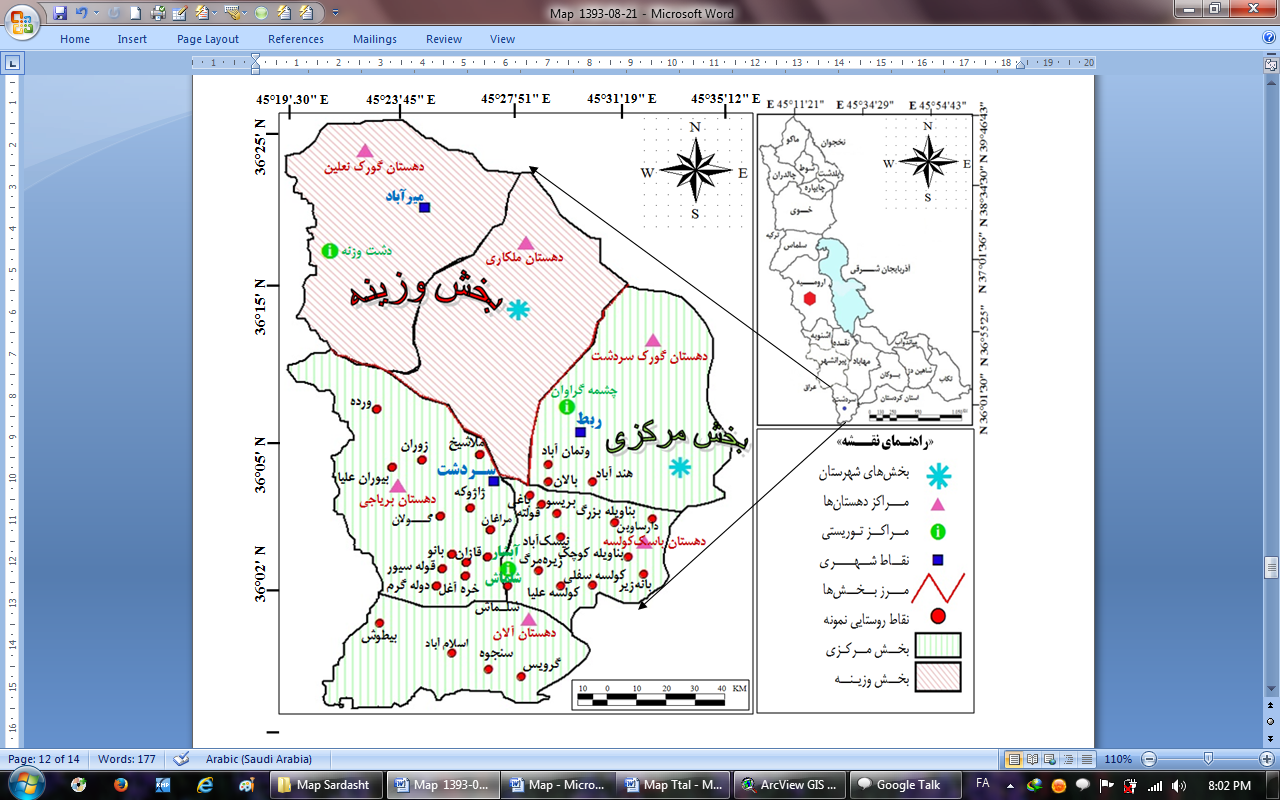 شکل 2. نقشه شماتیک استان آذربایجان غربی، شهرستان سردشت و روستاهای نمونه منبع: نگارنده، 1396روش تحقیقاين تحقیق به لحاظ هدف پژوهشی – کاربردی و با روش بررسی میدانی و پیمایشی میباشد. برای جمعآوری اطلاعات از دو روش بررسی مطالعات میدانی، با استفاده از روش پیمایشی (پرسشنامه) در روستاهای نمونه و آمارها و اطلاعات از نتايج سرشماري عمومي سالهای 1395 و 1385 – 1365 استفاده شده است. جامعه آماري تحقيق، روستاهايي ميباشند که انواع نظام‌های بهرهبرداري کشاورزي در آنها وجود داشته است و شامل 169 روستا از روستاهای بخش مرکزی شهرستان سردشت است. حجم نمونه، به دلیل گستردگی منطقه و تعداد زیاد خانوارها، به روش خوشه‌ای مکانی و تصادفی طبق روش کوکران، 32 روستا انتخاب شدند. به منظور گردآوری داده‌ها، پرسشنامه‌ای در چند بخش شامل ویژگی‌های فردی، اجتماعی و بهویژه اقتصادی تنظیم شد. برای پایایی پرسشنامه، 90 پرسشنامه به دست روستاییان تکمیل شد و ضریب پایایی آن به روش آلفای کرونباخ (82%= α) به دست آمد که از بعد آماری قابل‌قبول و برای تحقیق حاضر مناسب است. سرانجام با اطمینان از پایایی و اعتبار محتوایی، پرسشنامه تکمیل شد. در نهایت، اطلاعات جمع‌آوری‌شده با از نرم افزار SPSS/for Win 19.0  تجزیه و تحلیل شدند. در تحلیل داده‌ها، برای دستیابی به آزمون فرضیه، از آماره‌های توصیفی و استنباطی ضریب همبستگی و ضریب رگرسیون خطی چند متغیره و همچنین از T تک نمونهای استفاده گردید. متغیرهای اصلی پژوهش در بخش تغییرات جمعیتی مهاجرت، به‌عنوان متغیر مستقل و نهاده‌ها و ساختارهای کشاورزی به‌عنوان متغیر وابسته مطالعه و آزمون شدند. براي شاخصسازي و انتخاب شاخصها، نخست حدود 23 متغير از دو مقوله نظامهاي کشاورزي و توسعه روستايي فهرست شدند ولي با بررسي بيشتر و تلفيق شاخصهاي مشابه، در نهايت 8 شاخص براي نظامهاي کشاورزي و توسعه روستايي به شرحي که در شکل شماره 1 آمده است، در تجزيه و تحليلهاي آماري تعيين گرديدند. یافتهها جدول شماره 3، مشخصات روستاهای مورد مطالعه در بخش مرکزی شهرستان سردشت را نشان میدهد. جدول 3. مشخصات پاسخگویان در روستاهای مورد مطالعهمأخذ: یافتههای پژوهش و مرکز آمار ایران، سرشماری سالهای 1395 و 1385- 1365.با توجه به نتایج پرسشنامههای توزیع شده در روستاهای نمونه، بیش از 87 درصد از پاسخگویان مرد و 13 درصد زن بودهاند. از نظر سنی 49 درصد در گروه سنی 35-16 سال و 26 درصد در گروه سنی 55-36 سال و 28 درصد در گروه سنی 55 سال به بالا قرار گرفتهاند. همچنین در مورد میزان سواد پاسخگویان نتایج حاکی از آن است که 45 درصد بیسواد، 28 درصد دبستان، 16 درصد راهنمایی و 11 درصد پاسخ ندادهاند. بدین ترتیب از نظر سواد 55 درصد باسواد بودهاند (جدول 3). جدول 4. میزان مهاجرت روستاهای مورد مطالعه در بخش مرکزی- علامت * نشانه مهاجرفرست بودن و علامت ** نشان از مهاجر پذیر بودن منطقه دارد.مأخذ: یافتههای پژوهش و مرکز آمار ایران، سرشماری سالهای 1395 و 1385- 1365.64/22 درصد پاسخگویان تأثیر شغل بر مهاجرت روستاییان را انتخاب کردهاند. 57/15 درصد تأثیر کمبود امکانات تحصیل بر مهاجرت در روستاها انتخاب کردهاند. تأثیر کمبود امکانات بهداشتی در روستاها بر مهاجرت روستاییان 51/11درصد، در ارتباط با تأثیر تنشهای اجتماعی بر مهاجرت روستاییان به شهرها 1 درصد، در ارتباط با تأثیر کمبود امکانات زیربنایی در روستاها بر مهاجرت روستاییان 11/9 درصد، کمبود امکانات تفریحی و تأثیر  آن بر مهاجرت 64/7 درصد و همچنین کمبود زمین در روستاها و تأثیر آن بر مهاجرت روستاییان 89/9 درصد به تأثیر این گزینه جواب دادهاند (جدول شماره 5).جدول 5. عوامل مؤثر در مهاجرت روستاییان از نظر پاسخگویانمأخذ: یافتههای پژوهش از نظر پاسخگویان تأثیر کمبود آب در ارتباط با مهاجرت روستاییان 98/10 درصد بوده، همچنین در ارتباط با این پرسش که شدت علاقه به شغل کشاورزی چقدر در مهاجرت مؤثر بوده است، 66/8 درصد به آن جواب دادهاند. همچنین از بین پاسخگویان 06/3 درصد گزینه سایر عوامل مرتبط با مهاجرت را پاسخ دادهاند. اکثر تسهیلات رفاهی در روستا در سالهای اخیر ایجاد شده، در حالی که مهاجرت از روستا از مدتها قبل از ایجاد این تأسیسات در روستاها شروع شده است و در این فاصله روستاییان از نابرابری عمیق شرایط اجتماعی در شهر و روستا آگاه شدهاند. بنابراین اولاً تأسیسات محدود ایجاد شده پاسخگوی فاصله شدید بین امکانات موجود در شهر و روستا نیست و چندان در پر کردن شکاف میان امکانات موجود در روستا تأثیر ندارد. ثانیاً چون این تأسیسات اخیراً در روستا ایجاد شدهاند، لذا نمیتوان به سرعت نتایج آن بر مهاجرت را ارزیابی کرد زیرا روند مهاجرت از روستا، قبل از ایجاد این تأسیسات شروع شده است.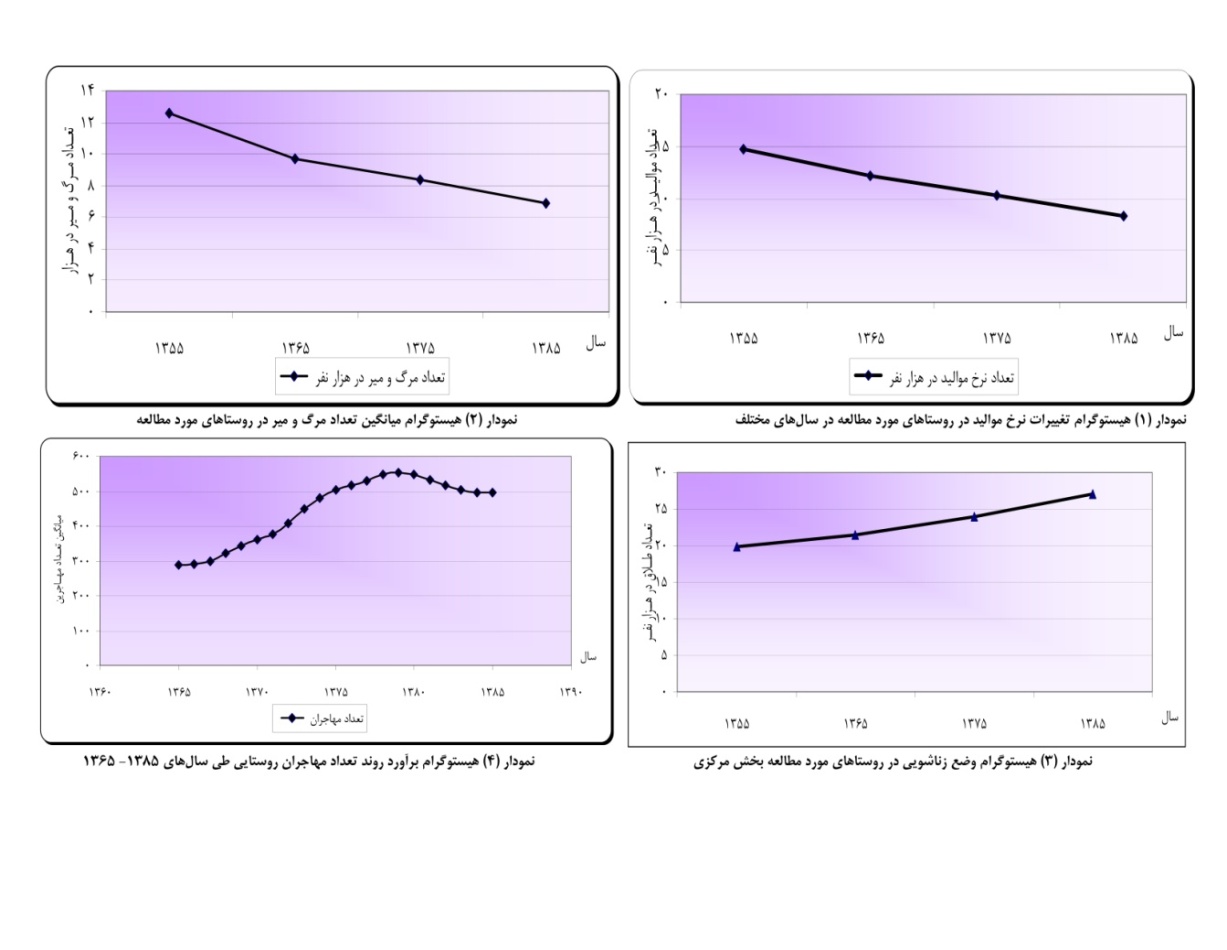 شکل 3. آمارهای حیاتی در روستاهای مورد مطالعه شهرستان سردشت. مأخذ: آمارهای روستاهای شهرستان سردشتبا توجه به شکل 3، تغییرات موالید در روستاهای مورد مطالعه بخش مرکزی از 48/15 نفر در سال 1355 به 27/8 نفر در سال 1385 کاهش یافته است. میانگین کل میزان موالید در این روستاها 22/10 نفر در هزار میباشد که این رقم نشان دهندهی کاهش میزان موالید در روستاهای مورد مطالعه میباشد. با توجه به شکل 3، میزان مرگ و میر از دهههای گذشته به این سوی همواره رو به کاهش بوده است. به این معنی که میزان مرگ و میر به 65/9 نفر در هزار در سال 1375- 1365، در سال 1385- 1375 به 85/6 در هزار برآورد شده است. ضریب تغییرات در این روستاها برابر با 24/0 درصد میباشد که نشان از پراکندگی کم بین سالهای مختلف از لحاظ مرگ و میر میباشد و با توجه به موارد بالا در بخش موالید، بیانگر میزان تعادل در بین مرگ و میر و زاد و ولد میباشد. همانطور که از شکل 3 مشاهده میشود مهاجرت در ابتدای دورهی مورد مطالعه دارای رشد ملایمی است اما بعد از آن افزایش و پس از آن در سالهای بعد از 1380 هـ . ش به دلیل کاهش نابرابریهای شهری و روستایی و ایجاد امکانات در روستاها در چند سال گذشته روند نزولی را به خود گرفته است. از سوی دیگر با پایان گرفتن جنگ و بمباران شیمیایی در سال 1368- 1366 در شهرستان سردشت و شروع دوران بازسازی مهاجرت روستاییان به شهرها به یکباره با نرخ رشدی فزاینده در سالهای بعد از آن افزایش یافته است که تا اواسط دههی 1380 ادامه داشته است. پس از آن به مرور از تعداد مهاجران کاسته شد. اما در مجموع تعداد مهاجران روستایی مورد مطالعه که هر ساله وارد نقاط شهری و دیگر مناطق میشوند هنوز بالا میباشد. میانگین کل مهاجرت در روستاهای این بخش در سال 1375- 1365 برابر با 66/9 نفر و در سالهای 1385- 1375 برابر با 80/10 نفر میباشد، که این عامل با ضریب تغییرپذیری 33/0 درصد بیشترین تغییرات را در بین علل و عوامل تغییرات و تحولات جمعیتی ایجاد کرده است. در این روش مقدار افزایش جمعیت متناسب با میزان جمعیت موجود است. به طوری که نسبت بین افزایش جمعیت و جمعیت کل ثابت است. با استفاده از مدل رشد نمایی، نرخ رشد جمعیت در دوره مورد بررسی با توجه به آمارهای جمعیتی مرکز آمار ایران در روستاهای مورد مطالعه به دست آمده و همچنین جمعیت آن‌ها در 5 و 10 سال آینده پیش بینی شده است (جدول شماره 6). جدول 6. نتایج حاصـل از مـدل رشـد نمایـی در روستاهای مـورد مطالعهمأخذ: یافتههای پژوهش با توجه به پیشبینی که در این روستاها به عمل آمده، نشان دهنده این واقعیت است که در بیشتر این روستاها، جمعیت آن‌ها تا 10 سال آینده به صورت نزولی در حال کاهش میباشد. با توجه مدل مطرح شده و بحث و نتایج آن در جدول شماره 5 نرخ رشد در دورههای مورد مطالعه با 97/0- به دست آمده که نشان از رشد منفی و مهاجرت جامعه روستایی به خارج از روستای خود هستند. همچنین طبق پیشبینی که در این مدل به دست آمده جمعیت بعضی از روستاها در سال 1390 کاهش و دوباره در سال 1395 افزایش را نشان داده است که میانگین جمعیت آن‌ها به ترتیب به 17/294 و 47/322 نفر رسیده است. روند تغییر مالکیت در روستاهای مورد مطالعه با توجه به مهاجرتهای روستایی در این آبادیها منجر به تغییراتی در روستاها شده که در جدول شماره 7  به آن اشاره میشود.  جدول 7. مؤلفههای تغییر در ساختار مالکیت در بخش کشاورزی در کل روستاهای موورد مطالعهمأخذ: یافتههای پژوهش تغییر مالکیت در روستاهای مورد مطالعه به مالکیت خانوادگی، دهقانی، فردی و خردهمالکی تقسیم شده است که در این بین میزان مالکیت خانوادگی یا خصوصی بیشترین تعداد از مالکیت را دارا بوده است. میانگین کل در این نوع از ساختار کشاورزی در روستاهای مورد مطالعه 54/74 درصد در تعداد کل مالکیت میباشد. با توجه به دادههای در دسترس و میانگین محاسبه شده برای این نوع مؤلفه، مشاهده میشود که در طول دورهی مورد مطالعه تغییرات چندانی در آن صورت نگرفته است و همچنان زمینهای مزروعی کشاورزی در دست صاحب خانوار میباشد. ضریب تغییرپذیری این مؤلفه در سالهای 1375- 1365 برابر با 08/0 و در سال 1385- 1375 برابر با 09/0 میباشد. در بین روستاهای مورد مطالعه هندآباد با 08/84 دارای بیشترین میزان بهرهبرداری خانوادگی در سالهای 1375- 1365 بوده و در سالهای 1385- 1375 روستای بانو با 28/77 درصد بیشترین میزان را داشتهاند. در کلیه روستاهای مورد مطالعه این بخش بیشترین میزان مالکیت در دست بهرهبردار خانوادگی در 20 سال مورد مطالعه بوده است و کمترین میزان مالکیت در خردهمالکی در هر دو دورهی مورد مطالعه بوده است. در نتیجه کمترین میزان مالکیت را در روستاهای این بخش به خود اختصاص داده است که البته افزایش این مؤلفه در سالهای پایانی یعنی دورهی دوم مورد مطالعه، نسبت به مولفهی مالکیت خانوادگی کمتر بوده است. جدول 8. مولفههای تغییر در ساختار سازمان تولیدی در بخش کشاورزیمأخذ: یافتههای پژوهش جدول 8، مهم‌ترین تغییرات ساختاری در سازمانهای تولیدی مناطق روستایی مورد مطالعه را نشان میدهد. بر طبق این جدول میانگین کل سازمانهای تولیدی در روستا در سالهای 1375- 1365، 04/61 و در سالهای 1375- 1385 برابر با 75/50 میباشد. ضریب تغییر پذیری این نوع سازمان در دورهی اول برابر با 11/0 و در دورهی دوم مورد مطالعه برابر با 23/0 میباشد که نشان از تغییرات در این ساختار میباشد که حدود دو برابر دورهی اول میباشد. همچنین میانگین کل ساختار سازمان تولیدی در سطح مزرعه در دورهی اول برابر با 59/37 و در دورهی دوم برابر با 59/74 درصد میباشد و ضریب تغییرات در این ساختار در دورهی اول، 11/0 و در دورهی دوم 23/0 درصد میباشد. که نشان دعندهی این مطلب است که تغییرات ساختاری در سازمانهای تولیدی نقاط روستایی در سطح روستا بیشتر بوده است.  جدول 9. مؤلفههای تغییر در ساختار شیوههای تولید در بخش کشاورزیمأخذ: یافتههای پژوهش با توجه به جدول شمارهی 9، در دورهی اول مورد مطالعهی این پژوهش، تولیدات به شیوهی سنتی مهم‌ترین شیوه در میان روستاییان مورد مطالعه بوده است. در این دوره میانگین این مؤلفه 92/78 ولی در دورهی دوم به 62/43 تنزل پیدا کرده است. دلیل اصلی ایجاد چنین تغییراتی مکانیزه و نیمه مدرنیزه کشاورزی در این دوره میباشد. یعنی در دههی اخیر میزان استفاده از وسایل نوین کشاورزی بیشتر شده است. در بقیهی موارد میانگین کل نیمه مدرن در دورهی اول مورد مطالعه 22/19 و در دورهی دوم به 41/16 رسیده است که دلیل این عامل نیز به واسطه استفاده از وسائل کشاورزی ماشینی (تراکتور، کمباین و ...) در این مناطق میباشد. همچنین میانگین کل برای شیوهی تولید با استفاده از وسایل مدرن (خرمن کوب، تراکتور و ...) در دورهی اول از 85/1 به 97/39 در دورهی دوم رسیده است. همچنین ضریب تغییرات برای هر یک از آنها در دورهی اول به ترتیب برابر با 21/0، 84/0 و 35/0 و در دورهی دوم برابر با 22/0، 66/0 و 33/0 میباشد.  جدول 10. مؤلفههای تغییر در ساختار شغلی در بخش کشاورزیمأخذ: یافتههای پژوهش مطابق جدول شماره 10، تغییرات کمی در ساختار کشاورزی در این مبحث شامل جنس میباشد. در این مؤلفه تغییرات ایجاد شده در دورهی اول مورد مطالعه در بین مردان با میانگین 69/51، در دورهی دوم به 17/67 رسیده است که این مطلب نشان دهندهی انتقال نیروی کار کشاورزی از زنان به مردان میباشد و در بین زنان نیروی کار کشاورزی کم شده است. از لحاظ کیفی در این پژوهش تغییرات ایجاد شده در ساختار شغلی بین میزان سواد و مهارت آنان بیان شده است که این تغییرات برای میزان سواد در دورهی اول با میانگین 30/32 درصد باسواد و 69/67 درصد بیسواد بودهاند، این میزان در دورهی دوم مورد مطالعه به 45/55 باسواد و 54/44 بیسواد بودهاند و نشان از تغییرات ایجاد شده در این ساختار میباشد. ضریب تغییرات در دورهی اول باسواد (23/0) و برای بیسواد (11/0) بوده و برای دورهی دوم باسواد (26/0) و بیسواد (32/0) بوده است. همچنین میزان ماهر و غیرماهر بودن شاغلین نیز یکی دیگر از اثرات ساختار شغلی بر بخش کشاورزی میباشد که به آن پرداخته شده است. میزان مهارت روستاییان در دورهی اول مورد مطالعه (1375- 1365) خیلی کم بوده است. میانگین این میزان در همین دوره برای افراد ماهر (25/18) و برای افراد غیر ماهر (74/81) بوده است. این در حالی است که میزان مهارت افراد در دورهی دوم (1385- 1375) برای افراد ماهر (02/43) و افراد غیر ماهر که اکنون نیز در مناطق روستایی زیاد هستند (98/56) میباشد که نسبت به دورهی اول دارای تغییرات بسیاری میباشد. ضریب تغییرات در دورهی اول در بین روستاهای مورد مطالعه برای افراد ماهر (48/0) و برای غیرماهر (11/0) بوده و برای دورهی دوم برای افراد ماهر (45/0) و برای غیرماهر (34/0) بوده است. در کلیهی روستاهای مورد مطالعهی این بخش میزان مهارت افراد در دورهی اول کم و در دورهی دوم افزایش یافته است. تغییرات ایجاد شده در همین زمینه در جدول 10 به آن اشاره شده است.  جدول 11. مولفههای تغییر وضعیت زمین در بخش کشاورزیمأخذ: یافتههای پژوهش از آنجا مهاجرت افراد روستایی را بیشتر قشر جوان و فعل جویای کار تشکیل میدهد بنابراین تغییرات چندانی در وضعیت زمین در این مناطق به وجود نیامده است چون در این روستاها با مهاجرت جوانان از روستا افراد خانواده (پدر و مادر) آن‌ها در روستا باقی مانده و خود بر روی زمینهای کشاورزی کار میکنند که این مورد هم از قطعه قطعه شدن زمینهای مزروعی جلوگیری خواهد شد و هم میزان تولید در آنها تغییر چندانی صورت نمیگیرد. در این تحقیق  چون اکثر مهاجرین انفرادی هستند لذا کشاورزی (آب و زمین) در دست صاحب خانوار باقی میماند و بزرگ مالکی در روستا ایجاد نمیشود. میانگین کل زمینهای یکپارچه در روستاهای مورد مطالعه در دورهی اول مورد مطالعه 92/57 درصد یکپارچه بوده که این رقم در سالهای بعدی دورهی مورد مطالعه به 28/45 کاهش یافته است. همچنین میانگین کل زمینهای قطعه قطعه در دورهی اول 85/33 و در دورهی دوم 19/47 افزایش پیدا کرده است. سایر ارقام باقی مانده مربوط به سایر زمینها میباشد. ضریب تغییرپذیری این ساختار در سالهای 1375- 1365 برابر با 21/0 برای زمینهای یکپارچه و 33/0 درصد برای زمینهای قطعه قطعه میباشد که این ارقام برای دورهی 1385- 1375، به 27/0 برای زمینهای یکپارچه و 25/0 برای زمینهای قطعه قطعه میباشد.   جدول 12. تعداد کل شاغلان، شاغلان بخش کشاورزی و خدمات در روستاهای مورد مطالعهمأخذ: یافتههای پژوهش جدول 13. نسبت شاغلین بخشهای مختلف روستاها نسبت به کل شاغلین منطقهمأخذ: یافتههای پژوهش همانطور که از جدولهای شماره 12 و 13 مشخص است میانگین اشتغال در بخش کشاورزی از آغاز دوره تا پایان دوره مورد مطالعه همواره از روند کاهش برخوردار بوده است. نسبت شاغلین بخش کشاورزی نسبت به کل شاغلین منطقه در سال 1365 برابر با 59/23 است. این نسبت در سال 1375 به 55/22 و در سال 1385 (پایان دوره) به 80/16 یعنی به کمترین میزان خود در این دو دهه رسیده است. اما نسبت شاغلین بخش خدمات نسبت به کل شاغلین منطقه در آغاز دوره (1365) برابر با 41/8 است. این نسبت در سال 1375 به 45/9 و در پایان دوره به بیشترین میزان خود یعنی 20/15 رسیده و نشان دهنده افزایش این نوع مشاغل در این منطقه میباشد و بیانگر این نکته است که انتقال شاغلین روستایی از بخش کشاورزی در این منطقه زیاد و به کاهش این نوع مشاغل و مهاجرت آن‌ها به شهر جهت کار در بخش خدمات و صنعت منجر شده است. نمودار زیر نیز موئد همین مطلب میباشد.  همانطور که در جدول مشاهده میشود کاهش اشتغال بخش کشاورزی در طی دورهی مورد بررسی یکی از اثرات مهاجرت بر آن میباشد و همچنین باعث انتقال نیروی کار کشاورزی به دیگر بخشهای اقتصادی از جمله خدمات میباشد. کاهش در دستمزدهای بخش کشاورزی در نتیجه کاهش در بهرهوری با ثابت بودن سایر شرایط، تفاوت دستمزد بین بخش شهری و روستایی را کاهش میدهد. این تغییر در تفاوت دستمزدها در معادله مهاجرت، مهاجرت از روستا به شهر را افزایش میدهد. نیروی کار فعال اثر منفی روی مهاجرت دارد چنانچه نیروی کار فعال (نیروی مشغول به کار در بخش کشاورزی) افزایش یابد مهاجرت کاهش مییابد. در مجموع مقدار نیروی کار در بخش کشاورزی، سرمایه و سطح سواد روستاییان اثر مثبت روی تولیدات بخش کشاورزی دارد. افزایش دستمزد روستایی باعث کاهش مهاجرت و با افزایش دستمزد شهری نسبت به روستایی مهاجرت افزایش مییابد. در بررسی بین ارتباط ساختار کشاورزی و مهاجرت ماشین آلات باعث افزایش مهاجرت و نیروی کار فعال و سرمایه، باعث کاهش مهاجرت میشود. همانطور که در این پژوهش اشاره شد، مهاجرت مهم‌ترین پدیدهای است که با تغییرات کمی و کیفی در نیروی انسانی، تولید بخش کشاورزی را شدیداً تحت تأثیر قرار میدهد. به عبارتی دیگر تغییرات ساختار جمعیتی ناشی از مهاجرت بهرهوری بخش کشاورزی را متأثر میکند. در این پژوهش سعی شد با استفاده از مدلهای جمعیت، مهاجرت و اشتغال همزمان با ارائه دو مدل از مهاجرت تأثیر مهاجرت را بر ساختار کشاورزی در روستاها بخصوص در بخش کشاورزی در دورهی زمانی 1385- 1365 مورد بررسی قرار دهیم. در مجموع باید اشاره نمود که تأکید نتایج بر این مطلب استوار است که برای کاهش مهاجرت از روستاها به شهرها، که تولیدات بخش کشاورزی را تحت تأثیر قرار میدهد باید تولید و درآمد در بخش کشاورزی افزایش یابد. در این بین باید به گسترش و توسعه کمی و کیفی سرمایهای انسانی توجه شود زیرا تغییرات جمعیتی منطقه مورد مطالعه بیشترین اثرات خود را بر ساختار شغلی ایجاد کرده است. با توجه به بحث و نتیجهگیری که در راستای اثبات یا رد فرضیهی تحقیق انجام شد و مواردی که در مباحث مربوط به حرکتهای جمعیتی بررسی شد میتوان به اثبات یا رد فرضیه اول قدم گذاشت.  جدول 14. ضرایب همبستگی بین متغیرهای مستقل و تغییرات جمعیتیمأخذ: یافتههای پژوهش جدول شماره 14، مهم‌ترین عوامل تغییر و تحول جمعیتی در روستاهای مورد مطالعه را نشان میدهد. طبق نمودار ارائه شده، میزان موالید با ضریب تغییرپذیری 25/0، میزان مرگ و میر با 24/0 درصد، میزان طلاق با 21/0 درصد و میزان مهاجرت با 33/0 درصد میباشد که با توجه به ارقام مشاهده شده به این نتیجه میرسیم که مهاجرت با بیشترین میزان تغییرپذیری عمدهترین عامل تغییر و تحولات جمعیت در بخش مرکزی شهرستان سردشت بوده است. با توجه به جدول شماره 14 رابطهی همبستگی بین متغیرها با همدیگر بیان شده است. در این جدول از ضریب همبستگی پیرسون استفاده شده است. بر طبق این جدول همبستگی بین متغیرها با هر یک از عوامل و متغیرهای تغییرات جمعیتی معنادار بوده است که موالید با 68/0، مرگ و میر با 73/0، طلاق با 74/0 و مهاجرت با 85/0 همبستگی داشتهاند. سطح معناداری این متغیرها در سطح 05/0 میباشد و چون کوچک‌تر از میزان خطای مجاز میباشد دارای ارتباط مثبت و معنیداری میباشند که در این بین مهاجرت دارای بالاترین میزان همبستگی بوده است. بنابراین روند تغیییرات جمعیتی از سال 1365 تا 1385 نشانگر این است که جمعیت روستاهای این منطقه در بین طبقات پایینتر از 250-1 نفر به شدت روند نزولی داشته است و اغلب روستاهای واقع در طبقات جمعیتی کمتر از 100 نفر، مهاجرفرست بودهاند و حتی بعضی از آنها تخلیه شدهاند. بر اساس یافتهها و همچنین عطف به فروض تحقیق مشاهده شد که مهاجرت در روستاهای مورد مطالعه بخش مرکزی شهرستان سردشت روندی افزایشی دارد و مهاجرت بیرویهی روستاییان یکی از عوامل مهم در تغییرات و تحولات جمعیت روستایی بوده است. لذا فرض یک این تحقیق که مهاجرت عمدهترین عامل تغییر و تحولات جمعیتی در مناطق روستایی مورد مطالعه بوده است، پذیرفته میشود.  یکی از دلایل اساسی عقب ماندگی اقتصادی در مناطق روستایی شهرستان سردشت، پایین بودن نیروی اشتغال از لحاظ کیفی است. در مناطق روستایی میزان بهرهوری عوامل تولید (نیروی انسانی، زمین، آب و سرمایه و ...) بسیار پایین میباشد. بخش کشاورزی به دلیل عدم قابلیت جذب نیروی انسانی با کاهش اشتغال مواجه میباشد. این موضوع دلایل مختلفی دارد که حرکات جمعیتی روستایی از جملهی آن‌ها میباشد. به همین خاطر در اینجا به منظور آزمون این ادعا به ارتباط تغییرات جمعیتی با ساختارهای کشاورزی میپردازیم. برای این منظور از ضریب رگرسیون خطی دو متغیره استفاده شده است. بدین منظور، متغیرهای مستقل (عوامل تغییرات جمعیتی) و متغیرهای وابسته (ساختارهای کشاورزی) در معادلهی رگرسیون وارد شدهاند. جدول 15 ضرایب رگرسیونی و سایر اطلاعات برآمده از محاسبه رگرسیون چند متغیری را نشان میدهد. جدول 15. نتایج تحلیل رگرسیونی دو متغیری مربوط به تأثیر متغیرهای جمعیتی (مستقل) بر ساختارهای کشاورزی علامت * نشانه معنیدار بودن ضریب متغیر در سطح 05/0 میباشد. مأخذ: یافتههای پژوهش.با توجه به جدول 15 رابطهی بین موالید با هر یک از متغیرهای وابسته تحقیق به شرح زیر میباشد. با توجه به نتایج حاصل شده رابطه معنیداری بین مالکیت و موالید وجود دارد. ضریب رگرسیون محاسبه شده برای این متغیر 68/0 درصد میباشد که با توجه به آمارهی t دارای رابطهی مثبت و معنیداری با مالکیت میباشد بدین صورت که با یک درصد افزایش در موالید میتواند سبب 68/0 افزایش در مالکیت شود. در بین عوامل موالید با تغییر در شیوههای تولید نیز ارتباط مثبت و معنیداری وجود دارد. نتایج نشان داد ضریب برآوردی برای این متغیرها معنیدار و علامت مورد انتظار آن مثبت میباشد. مقدار این ضریب 57/0 و نشان دهندهی آن است که این متغیر میتواند سبب 57/0 افزایش در مالکیت شود. بر اساس نتایج بدست آمده بین موالید و تغییر سازمان تولید هیچ رابطهای وجود نداشته است. نتایج نشان داد در کوتاه مدت ارتباط مثبت و معنیداری بین موالید با تغییرات در وضعیت نیروی شاغل وجود دارد. ضریب رگرسیون محاسبه شده برای این دو متغیر 69/0 میباشد یعنی اینکه با افزایش یک درصد در موالید سبب 69/0 افزایش در اشتغال میشود.  نتایج حاصل از متغیر مرگ و میر در رابطه با ساختارهای کشاورزی به دست آمده نشان میدهد که رابطهی مثبت و معنیداری با مالکیت کشاورزی وجود دارد. بدین معنا که با افزایش مرگ و میر تغییر در مالکیت هم بیشتر شده است. ضریب محاسبه شده برای این متغیرها 51/0 میباشد. بین مرگ و میر با سازمانهای تولیدی در مناطق روستایی، تغییرات در نوع محصولات و تغییر در شیوههای مبادله هیچ رابطهای وجود نداشته و نشان دهندهی عدم تأثیر مولفهی مرگ و میر بر این متغیرها میباشد. رابطهی مرگ و میر با اشتغال مناطق روستایی مورد مطالعه دارای یک رابطهی معکوس و معنیداری با ضریب 60/0- میباشد که با توجه به نتایج آمارهی t نشان دهندهی یک ارتباط قوی با ساختار اشتغال در منطقهی مورد مطالعه میباشد. همچنین با توجه به معادله مطرح شده در رگرسیون خطی با افزایش 1 درصد در مرگ و میر میتوان سبب 60/0 درصد کاهش در ساختار اشتغال منطقه شود. و همچنین بر عکس با کاهش 1 درصد در مرگ و میر منطقه سبب 60/0 افزایش در ساختار شغلی منطقه شود. همچنین رابطهی بین مرگومیر نیز با تغییر در اندازهی زمین دارای یک رابطهی معکوس و معنیدار میباشد بدین معنی با افزایش مرگ و میر در منطقه تغییراتی نیز در اندازه زمین در اثر قوانین ارث به وجود میآید. ضریب رگرسیون محاسبه شده برای این متغیر 58/0- میباشد که با توجه به آمارهی t محاسبه شده دارای یک رابطهی معکوس و معنیدار میباشد.     در مورد وضع زناشویی بخصوص طلاق در ارتباط با ساختارهای کشاورزی نتایج حاصل نشان میدهد که این مؤلفه با بیشتر ساختارهای کشاورزی معنیدار نبوده و در نتیجه این عامل کمترین اثر را در بین عوامل و تغییرات جمعیتی را بر ساختارهای کشاورزی منطقه داشته است. این عامل فقط با ساختار اشتغال و تغییر در وضعیت زمین رابطه داشته است. که نتایج آن دارای رابطهی مثبت و معنیدار با مالکیت میباشد. در رابطه با اشتغال نیز دارای یک رابطهی مثبت و معنیدار با ضریب 59/0 میباشد و نشان از رابطهی قوی بین این دو متغیر میباشد. میزان زناشویی بر تغییر در اندزهی زمین نیز معنادار به دست آمد که نشان دهندهی تأثیر معکوس و غیر مستقیم بر زمینهای روستایی است. زیرا با جدایی بین دو فرد خانواده زمین نیز بین آنها تقسیم شده و منجر به قطعه قطعه شدن آن و قانون ارث اجرا میشود. هر چه طلاق در روستاهای مورد مطالعه زیاد باشد اثرات آن نیز بر روی زمین بیشتر بوده است. ضریب این عامل 67/0-  میباشد که با توجه به آمارهی t محاسبه شده دارای یک رابطهی معکوس میباشد.  در نهایت در مورد مهاجرت نیز به عنوان یکی از متغیرهای تغییر و تحولات در ساختارهای کشاورزی دارای رابطههای معنیداری با مولفههای ساختار کشاورزی میباشد. نتایج نشان داد که مهاجرت اثر مثبت و معناداری بر تغییر مالکیت دارد و 1% افزایش در مهاجرت میتواند سبب 61/0 درصد افزایش تغییر در مالکیت شود. در تغییر در شیوههای تولید نیز دارای یک رابطهی مثبت و معنیداری با مهاجرت میباشد. در تحلیل رگرسیونی محاسبه شده برای این متغیر ضریب 58/0 به دست آمده که نشان از تأثیر مهاجرت بر این ساختار میباشد. در رابطه با سازمانهای تولیدی مناطق روستایی با مهاجرت منطقهی مورد مطالعه نیز رابطهی مثبت و معنیداری وجود دارد. نتایج نشان میدهد که با افزایش تعداد مهاجرین میزان تغییر در سازمانهای تولیدی نیز به میزان 26/0 تغییر میکند و در نتیجه اثر مثبت بر سازمان تولید میگذارد.  بر اساس نتایج حاصله در جدول 15 و همچنین آزمون T محاسبه شده برای دو متغیر مهاجرت و ساختار اشتغال در بخش کشاورزی نشان داد که ضریب برآوردی رگرسیون معنیدار و علامت مورد انتظار آن منفی میباشد در نتیجه دارای یک رابطهی معنیدار و معکوس بین این دو متغیر میباشد. به طوری که در بین ساختارهای کشاورزی بیشترین اثر مهاجرت بر ساختار شغلی ایجاد شده است. ضریب رگرسیون محاسبه شده برای آن 71/0- میباشد و این نشان دهندهی این است که، 1% افزایش در مهاجرت میتواند سبب 71/0 کاهش در اشتغال منطقه به وجود آید. در نهایت بین متغیر مهاجرت با دیگر ساختارهای کشاورزی (تغییر در وضعیت تکنولوژی، تغییرات در اندازه زمین، تغییر در نوع محصولات و تغییر در شیوههای مبادله و بازاریابی)  نیز دارای یک رابطهی مثبت و معنیدار میباشند که ضریب رگرسیونی محاسبه شده برای هریک از آن‌ها به ترتیب برابر با 42/0، 69/0، 68/0 و 43/0 درصد میباشد. در نتیجه نشان دهندهی ارتباط مهاجرت با هریک از مولفههای تغییر در ساختار کشاورزی میباشد. که در این بین میتوان میزان مهاجرت با کوچک یا بزرگ‌تر شدن زمینهای کشاورزی اربتاط معنیداری وجود دارد. زیرا زمینهای کشاورزی مناطق روستایی مورد مطالعه در صورت مهاجرت افراد از قانون ارث تبعیت کرده و با افزایش مهاجرین اندازهی قطعات زمین نیز کوچک یا بزرگ‌تر شده است. بر اساس یافتههای تحقیق تغییر و تحولات جمعیتی میتواند بر بخش کشاورزی اثر مثبت و منفی داشته باشد. که در این بین موالید، مرگ و میر، وضع زناشویی و مهاجرت بر ساختارهای کشاورزی به صورت مثبت و منفی بر این ساختار اثر گذاشته و بر اساس نتایج حاصله و آزمون T محاسبه شده بیشترین اثرات خود را بر ساختار شغلی این منطقه وارد کرده است. بنابراین فرض دوم این تحقیق که تغییرات جمعیتی منطقه بیشترین اثرات خود را بر ساختار شغلی منطقه ایجاد کرده است، رد نمیشود. همانطور که در مدل ضریب رگرسیون جدول شمارهی 15 ملاحظه میشود، ارتباط عاملها و متغیرهای هشتگانه ساختار کشاورزی با عامل تغییرات جمعیتی، با کنترل آماری نیز معنادار بوده است. ضرایب رگرسیونی نشان میدهد، بیشترین ضریب رگرسیون بین تغییرات جمعیت آبادیها با تنوع ساختارهای کشاورزی با ساختار شغلی وجود داشته است. میزان ضریب رگرسیون این عامل 72/0 میباشد. بنابراین با توجه به موارد بالا میتوان نتیجهگیری کرد که تغییرات جمعیتی روستاهای مورد مطالعه بیشترین اثرات خود را بر ساختار شغلی منطقه ایجاد کرده است و فرضیهی دوم این تحقیق که «تغییرات جمعیتی منطقه بخش مرکزی شهرستان سردشت بیشترین اثرات خود را بر ساختار شغلی ایجاد کرده است» رد نمیشود. بحث و نتیجه گیریمطالعات صورت گرفته و مطالب عنوان شده در این فصل و فصول گذشته میتوان به این نتیجه رسید که تغییرات جمعیتی منطقه مورد مطالعه تابع سیستم باز جمعیتی یا مهاجرت بوده است. جهت اثبات این فرض باید گفت که طی سالهای 85-65 جمعیت این بخش با کاهش روبه رو بوده است. این کاهش جمعیت پیامدهایی را به همراه داشته است. مهم‌ترین این پیامدها کاهش جمعیت این بخش در این سالها میباشد. به طوریکه از مجموع 32 آبادی مورد مطالعه و مسکونی در سال 1389، 22 آبادی یا 97/70 درصد آبادیها دارای تغییرات منفی جمعیت نسبت به سال 1365 بودهاند و یا به عبارتی دیگر با کاهش جمعیت روبه رو بودهاند. این کاهش جمعیت منجر به تخلیه روستاها گردیده است تا جایی که تعدادی از آبادیهایی که در دورهی آماری 1365- 1355 دارای سکنه بودهاند در دورهی آماری 1385 جمعیت آن‌ها تخلیه شده و جزو آبادیهای خالی از سکنه قرار گرفتهاند. در سال 1365 در این بخش 209 آبادی مسکونی وجود داشته است ولی در سال 1385 تعداد آبادیهای مسکونی به 170 روستا تقلیل یافته است. مهاجرفرستی زیاد این روستاها توسط مهاجرین، زمینه فعالیت را برای شاغلین بخش آزاد مانند کسبه و ... محدود کرده است و آن‌ها نیز ناچار روز به روز به مهاجرت روی آوردهاند. مضافاً بر اینکه تخلیه تدریجی روستاها باعث افزایش احساس ناامنی افراد ساکن شده، بقیه روستاها نیز مهاجرت کردهاند. تا جایی که روستاها به طور کامل تخلیه شدهاند. با خالی شدن روستاها از جمعیت، برنامهریزیهای اقتصادی، اجتماعی و اختصاص بودجه از طرف دستگاههای دولتی برای اینگونه روستاها صورت نمیگیرد و در نتیجه پدیدهی فقر، عقب ماندگی و مشکلات دیگر گریبانگیر محل میشود و این مسئله خود روند مهاجرت را شدیدتر ساخته، زیرا خدمات رسانی به روستاها کاهش یافته و به عبارتی دیگر، عدم تعادلهای اقتصادی و به دنبال آن اجتماعی بین روستاها و شهرها بوجود آمده است. یکی دیگر از تغییرات جمعیتی ناشی از مهاجرت، کاهش جمعیت فعال منطقه مورد مطالعه است. از آمار و ارقام ارائه شده در فصول گذشته نشان میدهد که مهاجرت چقدر بر کاهش نیروی کار فعال منطقه اثر گذاشته است. علاوه بر این مقایسه آمارها نشان از کاهش جمعیت روستایی و افزایش جمعیت شهری دارد که تبدیل روستاها به شهر (مانند میر آباد، ربط و در آینده نلاس)، از پیامدهای مهاجرت روستاییان به شهرها میباشد. مقایسه ارقام در فصول پیشین حاکی از این است که بخش کشاورزی نه تنها جوابگوی اشتغال جمعیت فعال نبوده بلکه تا حدودی بعد انگیزشی خود را نیز از دست داده است و لذا بخشی از جمعیت یا در روستاها به دیگر بخشهای اقتصادی جابهجا شده و یا به دلیل محدودیتهای موجود این بخش در منطقه برای پیدا کردن شغل مناسب و گذران زندگی دست به مهاجرت زدهاند. همانطور که گفته شد این شهرستان در سال 1365 دارای یک نقطه شهری بوده که این رقم در سال 1385 به 3 نقطه شهری رسیده است.فقدان فرصتهای شغلی مناسب در بخشهای کشاورزی و غیرکشاورزی مهم‌ترین عامل تأثیر در مهاجرت روستاییان ناحیه به شمار میرود. به بیان دیگر نبود یا کمبود فرصتهای شغلی مناسب در روستاها مهمترین عامل مهاجرت روستاییان ناحیه به شمار میآید. یافتههای این تحقیق بیانگر این واقعیت است که تغییرات در ساختار فرصتهای شغلی در روستاها مهم‌ترین عامل مهاجرت روستاییان مورد مطالعه میباشد که آزمون فرض این تحقیق نشانگر همین واقعیت میباشد.منابع و مأخذابراهیمپور، محسن،1382، تغییرات جمعیت روستایی ایران و رابطه آن با مؤلفههای توسعه در چند دهه اخیر، مجله دانشکده ادبیات و علوم انسانی، سال سیزدهم، شماره 51- 50، 122- 89.احمدی، شیرکو و توکلی، مرتضی، 1395، ارزیابـی و سنجش وضعیت پایـداری محله‌ها در شهـر سـردشت، فصلنامه جغرافیا و آمایش شهری - منطقهای، دوره 6، شماره 20، 153-170.احمدی، شیرکو، 1389، تحلیل تغییرات جمعیت روستایی و اثرات آن بر ساختار کشاورزی در بخش مرکزی شهرستان سردشت، پایاننامه کارشناسی ارشد، استاد راهنما: مرتضی توکلی، رشته جغرافیا و برنامهریزی روستایی، دانشگاه زابل. امانی، م،1380، مبانی جمعیتشناسی، تهران: سمت. امیر تیموری، سمیه و خلیلیان، صادق، 1386، رشد بهرهوری کل عوامل تولید در بخش کشاورزی ایران و چشم انداز آن در برنامهی چهارم توسعه، اقتصاد کشاورزی و توسعه، سال پانزدهم. 59: 52- 37.بلالی، حمید و خلیلیان، صادق، 1382، تأثیر سرمایهگذاری بر اشتغالزایی و تقاضای نیروی کار در بخش کشاورزی ایران، اقتصاد کشاورزی و توسعه، 11 (42- 411): 135- 117.جلالیان، حمید و محمدی یگانه، بهروز، 1386، تحلیل عوامل مؤثر در مهاجرت‌های روستایی شهرستان زنجان از سال 1355 تا 1375، پژوهشهای جغرافیایی، 61: 99- 89. جهانی، حمید رضا، 1385، بررسی ارتباط مهاجرت و بهرهوری کشاورزی در ایران، پایان نامه کارشناسی ارشد. دانشکده اقتصاد کشاورزی دانشگاه زابل.  دادرس مقدم، امیر و زیبایی، منصور، 1387، نرخ رشد بهرهوري نيروي كار در بخش كشاورزي ايران، اقتصاد كشاورزي و توسعه، سال شانزدهم، 64: 18- 1.رحمانی فضلی، عبدالرضا؛ سجادی، ژیلا و یوسفی دستجرد، حبیبه، 1396، کشاورزی معیشتی و تحول ساختار اقتصادی روستاهای کوهستانی: دهستان چالدران جنوبی-شهرستان چالدران (حوضه آبریز ارس)، پژوهشهاي دانش زمين، سال هشتم، شماره 32، صفحات 160 – 147. رزاقی، ابراهیم، 1371، ساختار کشاورزی ایران و تنگناهای آن از دیدگاه توسعه درون زا، اطلاعات سیاسی - اقتصادی، شماره 65 و 66، صفحه70 – 77. رمضانیان، محمد،1380، سالخوردگی جمعیت شاغل در بخش کشاورزی ایران، دلایل و پیامدها، فصلنامه اقتصاد کشاورزی و توسعه، 36: 235- 207.صادقی، حسین و همایونی فر، مسعود، 1380، نقش کشاورزی در تأمین اشتغال و کاهش بیکاری، پژوهش‌های رشد و توسعه پایدار-پژوهشهای اقتصادی، دوره (1)، شماره (1)، صفحات 34 – 17. ضیاء توانا، محمد حسن.، 1369، نگاهی کوتاه به روستا و مکانیزم تحول آن در ایران، رشد آموزش جغرافیا، شماره 24، ص 4-11.عظیمی، ناصر، 1381، مهاجرت از روستا به شهر، نگاهی متفاوت، مدیریت شهری، 10: 29 – 16. قاسمی سیانی، محمد، 1383، اثرات احداث شهرکهای صنعتی در نواحی روستایی: مطالعه موردی شهرک صنعتی اصفهان، پایاننامه کارشناسی ارشد، دانشکدهی ادبیات دانشگاه شهید بهشتی.كشاورز حداد، غلامرضا، 1383، ارزیابی پتانسیل‌های اشتغالزایی بخشهای مختلف اقتصاد ایران، دوره 6، شماره 18، صفحه 39-56.مافی، عزت الله؛ حسيني، سيد مصطفي؛ دادرس، محمود، 1394، بررسی وضعیت مهاجرپذیری شهرستان مشهد در دوره 1385- 1390، فصلنامه علمی تخصصی دانش انتظامی خراسان رضوی، صص 18- 1. مرکز آمار ایران، سرشماری سالهای 1395 و 1385- 1365، شهرستان سردشت و روستاهای شهرستان سردشت. مطیعی لنگرودی، حسن، 1383، جغرافیای اقتصادی ایران (کشاورزی)، چاپ دوم، انتشارات جهاد دانشگاهی مشهد، صفحه 201. منفرد، نوذر، و زمانی، غلامحسین، 1384، ارزیابی برنامههای بهسازی منابع انسانی در سازمانهای جهاد کشاورزی. مجله علوم کشاورزی و منابع طبیعی، سال دوازدهم، 6: صص 59 - 49. میکانیکی، جواد و قالیبافان، حسن، ۱۳۸۲، اثرات مهاجرفرستی بر ساختار جمعیت مناطق روستایی، نشریه جغرافیا و توسعه، صص ۱۶۵۱۷۹. نگینی فرد، معصومه، ۱۳۹۰، بررسی نقش اقتصادی محصولات استراتژیک و اثر آن در توسعه روستایی، پایان نامه کارشناسی ارشد رشته جغرافیا و برنامه ریزی روستایی، دانشگاه پیام نور واحد بیرجند. نوری، هدایت الله؛ صادقی، حجت اله؛ راستی، هادی؛ درویشی، هدایت الله، 1392، بررسی نقش کشاورزی در پایداری جمعیت روستایی (مورد مطالعه: بخش دهدز؛ شهرستان ایذه)، دوره 2، شماره 8، صفحه 65-78. یحیی آبادی، ابوالفضل، 1382، تغییرات ساختاری، رشد اقتصادی و اشتغال بخش کشاورزی. همایش کشاورزی و توسعه ملی، وزارت کشاورزی، 17 و 18 آذر ماه 1382، تهران. Balan, Jorge, 1996, Demographic trends and migratory movements form Latin, America and Carabian, OCDE, International conference on migration, Rome. Boserup, Ester, 1981, Population and Technological Change: A Study of Longterm Chicago, University of Chicago press.Boserup, Ester. 1965. The Conditions of Agricultural Growth, London: allen and unwin. Boserup, Ester. 1995. The Impact of Population Growth on Agricultural Output, The quarterly journal of economics, 6, Coleman, D. and R, Schofield. 1986. The State of Population Theory Basil Blackwell ltd. Conto, F et al, 2011, the role of education, knowledge and human resources for the agricultural development in the perspective of a case of study in a semiarid Mediterranean landscape, Ecological Indicators, 8 :672 – 685.Devitiis B, Maietta OW,  2009, Capitale umano e produttività del lavoro agricolo nelle regioni dell'Unione Europea, Agriregionieuropa, 5: 16. Elina, E, 2003, Rural Development Cooperation Learning from Finland’s International Projects and Programmers. Hakapaino Oy Helsinki.Foley, D. K, 2000, Stabilization of Human Population through Economic Increasing Returns. Economics Letters. Vol. 68, pp 309-317.Gillis, M. et al, 1992, Economic Development, W.W. Norton Company Ltd. Huang, M., Robert, D. and Simons, A, 2002, Rural Labour Market: The Case of China, journal of Agricultural Economics, 23: pp 117- 127.Itziar, D., Aranzabal, A., Maria Fe, Schmitz, A, Pedro, A, Francisco, D., Pineda, 2008, Modeling of landscape changes derived from the dynamics of socio-ecological systems a case of study in a semiarid Mediterranean landscape, Ecological Indicators, 8 :672 – 685.Johnson, K. M, 1999, The Rural Rebound. Population Reference Bureau, Reports on America, New York, NY.Keenleyside, C and Tucker, G.M., 2010, Farmland abandonment in the EU: an Assessment of Trends and Prospects, Report prepared for WWF, Institute for European Environmental Policy, London. Kotsov, Ph. and j. Lingard,  2001, Integrated Rural Development- do we Need a New Approach?. Seminar of the European Association of Agricultural Economists, 28-30 June, Alcona.Koutsouris. A, 2000, A systems, Approach to Agriculture and Rural Development, Dept. of Agricultural Economy and Rural Development, Agricultural University of Athens, Greece.Mattas, K., Tsakiri, M and Loizou, S, 2006, Rural Population Changes and Structural Lmpacts Upon Agriculture and Regional Economy, the 96th EAAE Seminar, Causes and impact of agricultural structure Taenikon, Switzerland January, 10-11, p 1.McNicoll, G. and Cain, M, 1990, Rural Development and Population, Oxford University press. Terry, L. R. and Shirin, S. 2004. Rural-Urban Migration and Economic Growth in Developing Countries. http://ideas.repec.org/p/red/sed004/241.htm1. Analyzing the Role of Population Change in Rural Agricultural Structure (Case Study: Sardasht City)Abstract Villages and villages in Iran are of great importance.The lack of attention to the spatial village,the ability and facilities of rural production,and the lack of attention to human resources in the plentiful areas are major problems in reaching the village of development.How rural areas in general and the agricultural sector are specifically affected by population changes requires a review of several factors. In this regard,recognizing the interactions between population changes and agricultural structures is essential.The location of Sardasht in the mountainous region has encountered the city with environmental constraints related to the growth of agricultural sector.Also,demographic changes have led to an increase in the scope of agricultural development constraints which has led to numerous consequences.In this research,the effect of quantitative and qualitative changes in the population of villages on agricultural structures has been investigated.The main ones are crop production method, population of agricultural workers,production methods and technology of agricultural sector in Sardasht city.Research methodology is based on library studies and surveying and survey.The statistical population of this study consists of 169villages in the central part of the study,of which32 villages were selected by random sampling method.To analyze the data,SPSS software was used.The results show that migration among the factors and demographic changes is the main factor of demographic changes and changes in the study area,which has been shown to decrease and demilitarize the region.Also,the results of T test show that demographic changes in the region have the most effects among agricultural structures,on the structure of the agricultural sector and indicates that in the studied area,agricultural activities do not meet the economic needs and employment situation in the region.Therefore,it is necessary to pay significant attention to increase income,reduce rural migration and create employment from environmental capabilities in order to create balance and employment in the region.Keywords: Central Section, Agricultural Sector, Population Analysis, Structure, Sardasht City.تغییرات جمعیت شناختیتغییرات روستاییتغــییر در ساخــتار کشـاورزیتغــییر در ساخــتار کشـاورزیزاد و ولــدمـرگ و میرطـلاقمهاجرتکمبود شغلکمبود امکانات تحصیلیکمبود امکانات بهداشتیتنشهای اجتماعی  روستاکمبود امکانات زیربناییکمبود امکانات تفریحیکمبود زمین کشاورزیکمبود آب کشاورزینداشتن علاقه به کشاورزیفرهنگیاجتماعی کالبـدیاقتصـادیکشاورزیصنعتخدمات1- تغییر سازمان تولید یا مدیریت تولیدروستامزرعه2- تغییر مالکیتمالکیت خصوصی (عمده مالکی)دهقانیفردیخرده مالکی3- شیوههای تولیدسنتیمدرن4- وضعیت اشتغالکمی: ترکیب جنسکیفی: سطح سواد، مهارت و دانش فنی5- تغییرات در اندازه  زمینمساحتمیزان زمین6- تغییر وضعیت تکنولوژیسنتی خانگی دستی پیشرفته7- تغییر درنوع محصولاتخود مصرفی بازاری تجاری8- تغییر در شیوههای تولید، مبادلهپدیده سلف خریردیفنام آبادیدهستان138513851390139013951395ردیفنام آبادیدهستانتعداد خانوارتعداد جمعیتتعداد خانوارتعداد جمعیتتعداد خانوارتعداد جمعیت1بژوه (اسلام آباد)آلان17694226298930210562بیطوش2آلان1798172359282769343بانو3بریاجی241092789351434باغی4باسک کولهسه5230661300833005بیوران علیا5بریاجی1195171495851635606بناویله کوچک6باسک کولهسه6736064290652587بناویله بزرگ7باسک کولهسه4021437149271248بریسو8باسک کولهسه6136784372551949بانه زیر9باسک کولهسه48291481995120510خره آغل10بریاجی62393151711دارساوین11باسک کولهسه331493083166412دوله گرم12بریاجی893929038210035513ژاژوکه13بریاجی2815924114177014زوران14بریاجی10559515866617972315زره مرگ15باسک کولهسه20999340016شلماش16باسک کولهسه79457903605720117بالان17گورک291583112462818سنجوه18آلان9044812341013540319قازان19بریاجی113372892620قلته20باسک کولهسه51271281262912321کوله سه علیا21باسک کولهسه865009040210440322کوله سه سفلی22باسک کولهسه12373015775415371423قوله سویر23بریاجی146493251624گولان پایین24بریاجی2398221052710325گلینه بزرگ25بریاجی1468381285216626گرویس26آلان3115832242146227مراغان27بریاجی7838413754115160228ملاشیخ28بریاجی46255592525621929نیسکاوه29باسک کولهسه4826123106166830هند آباد30گورک68428823626432331وتمان آباد31گورک24135239741732ورده32بریاجی104587142701151651روستاها جنسجنسگروههای سنیگروههای سنیگروههای سنیتوزیع سوادتوزیع سوادتوزیع سوادتوزیع سوادروستاها مردزن35- 1655- 3655 +بیسواددبستانراهنمایینامشخصبژوه 88/012/059/024/017/037/026/016/021/0بیطوش 89/011/066/022/012/051/031/013/005/0بانو66/034/053/025/022/035/025/015/025/0باغی89/011/041/022/037/043/030/018/009/0بیوران علیا83/017/059/034/007/048/035/012/005/0بناویله کوچک92/008/048/016/036/049/028/018/005/0بناویله بزرگ89/011/066/022/012/043/030/018/009/0بریسو88/012/072/024/004/051/024/014/010/0بانه زیر89/011/066/022/012/042/029/018/011/0خره آغل94/006/036/012/052/057/021/022/00دارساوین83/017/055/034/011/041/029/017/013/0دوله گرم95/005/03/01/06/037/026/015/022/0ژاژوکه66/034/061/031/008/044/031/018/007/0زوران91/009/054/018/028/045/031/019/005/0زره مرگ87/013/061/026/013/045/031/019/005/0شلماش82/018/049/036/015/024/017/010/049/0بالان83/017/056/034/01/042/029/018/011/0سنجوه87/013/051/026/023/037/026/015/022/0قازان98/002/012/004/084/051/022/014/013/0قلته69/031/052/041/007/038/027/016/019/0کوله سه علیا88/012/072/024/004/039/027/016/017/0کوله سه سفلی86/014/061/028/011/049/024/014/013/0قوله سویر96/004/024/008/068/053/03/012/005/0گولان پایین85/015/076/021/003/051/028/017/004/0گلینه بزرگ79/021/026/042/032/048/029/017/006/0گرویس74/026/056/043/001/051/032/016/001/0مراغان98/002/012/004/084/044/031/018/007/0ملاشیخ89/011/066/022/012/054/024/014/008/0نیسکاوه 9/01/06/02/02/046/032/019/002/0هند آباد 95/005/03/01/06/052/034/011/003/0وتمان آباد96/004/024/008/068/055/024/014/007/0ورده97/003/018/006/076/049/023/014/014/0میانگین 87/013/049/026/028/045/028/016/011/0ردیفنام آبادیجمعیت نمونهتعداد مهاجرانمیزان مهاجرترتبه مهاجرت1بژوه5/1061239*2/225162بیطوش84454*1/64203بانو5/12329*8/234154باغی5/243125-**3/513-مهاجرپذیر5بیوران علیا592150*/253146بناویله کوچک5/3637*3/19237بناویله بزرگ295162*1/54988بریسو5/34347-**8/136-مهاجرپذیر9بانه زیر5/353125*6/3531110خره آغل4952*2/1061111دارساوین206114*4/553712دوله گرم5/40629*3/711913ژاژوکه5/1615*9/302214زوران536118-**1/220-مهاجرپذیر15زره مرگ171144*1/842316شلماش534154*/2881317بالان5/1563-**2/19-مهاجرپذیر18سنجوه45616*1/352119قازان5/6565*4/992220قلته392242*3/617621کوله سه علیا5/52857*8/1071822کوله سه سفلی5/634191-**0/301-مهاجرپذیر23قوله سویر5/9665*/673424گولان پایین5/971-**2/10-مهاجرپذیر25گلینه بزرگ10268*7/666526گرویس212108*4/509927مراغان5/321125-**8/388-مهاجرپذیر28ملاشیخ5/332155*2/4661029نیسکاوه5/178165-**4/924-مهاجرپذیر30هند آباد5/45963*1/1371731وتمان آباد5/16255*5/3381232ورده481212-**7/440-مهاجرپذیرعواملروستاکمبود شغلکمبود امکانات تحصیلیکمبود امکانات بهداشتیتنشهای اجتماعی  روستاکمبود امکانات زیربناییکمبود امکانات تفریحیکمبود زمین کشاورزیکمبود آب کشاورزینداشتن علاقه به کشاورزیسایربژوه6/184/151/71/02/112/33/164/133/114/3بیطوش5/192/153/215/03/123/26/126/154/03/0بانو4/213/213/156/07/53/39/158/56/81/2باغی9/251/187/49/13/124/69/104/102/82/1بیوران علیا6/259/136/82/13/13/03/193/186/69/4بناویله کوچک1/334/121/72/03/102/31/118/76/122/2بناویله بزرگ6/198/123/83/02/133/151/112/166/16/1بریسو6/211/177/153/16/81/91/56/93/96/2بانه زیر6/179/126/25/09/163/189/121/116/26/4خره آغل8/232/142/163/03/149/13/126/93/21/5دارساوین8/193/166/99/26/82/96/92/136/32/7دوله گرم9/266/20154/06/86/63/96/99/11/1ژاژوکه6/236/156/47/03/151/129/73/91/88/2زوران3/286/146/73/05/96/82/75/83/121/3زره مرگ6/239/146/153/02/142/112/81/63/56/0شلماش9/151/146/1207/56/72/176/147/116/0بالان8/284/162/1509/73/25/32/119/138/0سنجوه6/191/153/18/14/128/93/143/122/112/2قازان9/213/183/182/06/86/85/82/93/41/2قلته8/229/156/153/11/129/113/18/116/47/2کوله سه علیا2/185/262/103/05/66/26/44/121/176/1کوله سه سفلی7/232/152/1105/38/25/96/83/122/13قوله سویر4/253/156/155/69/69/66/42/82/84/2گولان پایین9/169/63/81/42/96/143/122/82/113/8گلینه بزرگ2/312/83/1005/63/46/94/132/153/1گرویس9/142/157/153/11/65/108/9161/84/2مراغان3/213/144/1505/81/92/41/121/105ملاشیخ8/196/246/1401/211/56/53/96/73/1نیسکاوه6/211/132/152/02/96/122/116/83/71هند آباد7/262/146/122/01/72/85/132/73/91وتمان آباد4/253/143/802/51/83/62/121/161/4ورده6/214/155/86/07/56/85/86/114/141/5نام آبادی138513901395نرخ رشد سالانه جمعیت 1385 به 1395پیش بینی جمعیت تا سال 1400پیش بینی جمعیت تا سال 1405نام آبادیتعداد جمعیتتعداد جمعیتتعداد جمعیتنرخ رشد سالانه جمعیت 1385 به 1395پیش بینی جمعیت تا سال 1400پیش بینی جمعیت تا سال 1405بژوه942989105601/011831326بیطوش81792893400/09981068بانو1098914305/0187246باغی30630030000/0312318بیوران علیا51758556000/0582606بناویله کوچک36029025801/0-184132بناویله بزرگ21414912402/0-9471بریسو36737219406/0-10254بانه زیر29119920500/0208211خره آغل23311706/0-129دارساوین149836403/0-2711دوله گرم39238235501/0-321291ژاژوکه1591147005/0-3013زوران59566672301/0797878زره مرگ9934000/1-00شلماش45736020106/0-8838بالان1581242814/0-40سنجوه44841040300/0362326قازان33282601/0-2016قلته27112612300/05525کوله سه علیا50040240300/0324261کوله سه سفلی73075471401/0-698683قوله سویر64321607/0-41گولان پایین9810510300/0102101گلینه بزرگ6812816603/0405989گرویس1582426213/0-249مراغان38454160201/09431479ملاشیخ25525221901/0-188161نیسکاوه2611066804/0-174هند آباد42836232301/0-243184وتمان آباد135971716/0-20ورده58770165101/0-721800توضیحات1375- 13651375- 13651375- 13651375- 13651385- 13751385- 13751385- 13751385- 1375توضیحاتخانوادگیدهقانیفردیخرده مالکیخانوادگیدهقانیفردیخرده مالکیمیانگین74/5499/979/767/779/6722/1123/974/11انحراف معیار6/3047/381/355/276/643/356/413/4ضریب تغییرات08/035/049/033/009/030/049/035/0توضیحات1375- 13651375- 13651375- 13651385- 13751385- 13751385- 1375توضیحاتروستامزرعهسایر مناطقروستامزرعهسایر مناطقمیانگین04/6159/3736/175/5059/4765/1انحراف معیار76/669/693/059/1169/1117/1ضریب تغییرات11/018/068/023/024/071/0توضیحات1375- 13651375- 13651375- 13651385- 13751385- 13751385- 1375توضیحاتسنتینیمه مدرنمدرنسنتینیمه مدرنمدرنمیانگین92/7822/1985/162/4341/1697/39انحراف معیار32/1624/1665/084/977/1026/13ضریب تغییرات21/084/035/022/066/033/0توضیحات1375- 13651375- 13651375- 13651375- 13651375- 13651375- 13651385- 13751385- 13751385- 13751385- 13751385- 13751385- 1375توضیحاتکمــیکمــیکیفــیکیفــیکیفــیکیفــیکمــیکمــیکیفــیکیفــیکیفــیکیفــیتوضیحاتمردزنباسوادبیسوادماهرغیرماهرمردزنباسوادبیسوادماهرغیرماهرورده89/5211/4743/3157/6801/3699/6376/6824/3143/5357/4662/7538/24میانگین69/5130/4830/3269/6725/1874/8117/6782/3245/5554/4402/4398/56انحراف معیار54/853/870/770/792/892/830/830/851/1451/1432/1932/19ضریب تغییرات16/017/023/011/048/011/012/025/026/032/045/034/0توضیحات1375- 13651375- 13651375- 13651385- 13751385- 13751385- 1375توضیحاتیکپارچهقطعه قطعهسایریکپارچهقطعه قطعهسایرمیانگین92/5785/3323/828/4519/4752/7انحراف معیار13/1237/1117/313/1265/1190/2ضریب تغییرات21/033/038/027/025/039/0نام آبادیتعداد کل شاغلانتعداد کل شاغلانتعداد کل شاغلانشاغلان بخش کشاورزیشاغلان بخش کشاورزیشاغلان بخش کشاورزیشاغلان بخش خدماتشاغلان بخش خدماتشاغلان بخش خدماتنام آبادی136513751385136513751385136513751385میانگین41/7956/8975/8994/4722/6257/2581/4134/2715/22انحراف معیار44/6022/9317/8868/4049/5799/3886/5139/3802/27ضریب تغییرپذیری76/004/198/085/092/068/024/140/122/1نام آبادینسبت شاغلین بخش کشاورزی به کل شاغلین منطقهنسبت شاغلین بخش کشاورزی به کل شاغلین منطقهنسبت شاغلین بخش کشاورزی به کل شاغلین منطقهنسبت شاغلین بخش خدمات به کل شاغلین منطقهنسبت شاغلین بخش خدمات به کل شاغلین منطقهنسبت شاغلین بخش خدمات به کل شاغلین منطقهنام آبادی136513751385136513751385میانگین74/070/052/026/029/047/0انحراف معیار10/009/010/010/009/010/0ضریبتغییرپذیری13/012/020/037/030/022/0توضیحاتمیزان خطای مجاز (P)سطح معناداریضریب همبستگی (R)میزان تغییر پذیریمیزان موالید05/0008/068/025/0میزان مرگ و میر05/0016/073/024/0میزان طلاق05/0017/074/021/0میزان مهاجرت05/0003/085/033/0متغــــــیرهامتغــــــیرهامتغــــــیرهاX1X2X3X4متغــــــیرهامتغــــــیرهامتغــــــیرهاموالیدمرگ و میرطلاقمهاجرتY1تغییر در مالکیتضریب رگرسیون*68/0*51/051/0*61/0Y1تغییر در مالکیتآماره t5/25/201/13Y2تغییر در شیوههای تولیدضریب رگرسیون*57/0*56/048/0*58/0Y2تغییر در شیوههای تولیدآماره t8/23/27/17/2Y3تغییر سازمان تولیدضریب رگرسیون29/035/032/0*26/0Y3تغییر سازمان تولیدآماره t8/15/03/12/2Y4تغییرات در وضعیت نیروی شاغلضریب رگرسیون69/0**60/0*59/0*71/0-Y4تغییرات در وضعیت نیروی شاغلآماره t8/33/3-4/22/3Y5تغییر در وضعیت تکنولوژیضریب رگرسیون61/0**58/048/0*42/0Y5تغییر در وضعیت تکنولوژیآماره t9/21/27/13/2Y6تغییرات در اندازه زمینضریب رگرسیون*66/058/0-*67/0-*69/0Y6تغییرات در اندازه زمینآماره t5/3*4/26/2-3Y7تغییر در نوع محصولاتضریب رگرسیون*56/051/027/068/0Y7تغییر در نوع محصولاتآماره t5/21/16/05/2Y8تغییر در شیوههای مبادله و بازاریابیضریب رگرسیون*34/021/034/0*43/0Y8تغییر در شیوههای مبادله و بازاریابیt  آماره05/25/101/143/0